ТОМСКАЯ ОБЛАСТЬКРИВОШЕИНСКИЙ РАЙОНМУНИЦИПАЛЬНОЕ ОБРАЗОВАНИЕ ВОЛОДИНСКОЕ СЕЛЬСКОЕ ПОСЕЛЕНИЕ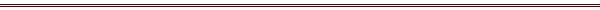 ИНФОРМАЦИОННЫЙ  БЮЛЛЕТЕНЬЕжемесячное печатное издание  для опубликования  (обнародования) правовых актов муниципального образования  Володинское сельское поселение Издается с марта 2020 г.                                                                                                                                28.04.2023                                                                              № 4 (038)СОВЕТ ВОЛОДИНСКОГО СЕЛЬСКОГО ПОСЕЛЕНИЯРЕШЕНИЕ  27.04.2023                                                                                               № 299-е собрание V созывас.ВолодиноКривошеинский районТомская область
Об утверждении отчета об исполнении бюджета муниципального образования Володинское сельское поселение за 2022 годВ соответствии со статьей 264.5 Бюджетного Кодекса Российской Федерации, рассмотрев представленный администрацией Володинского сельского поселения проект отчета об исполнении бюджета муниципального образования Володинское сельское поселение за 2022 год,РЕШИЛ:Утвердить отчет об исполнении бюджета муниципального образования Володинское сельское поселение за 2022 год по доходам  в сумме 17020,5 тыс.рублей и по расходам в сумме 14238,7 тыс.рублей, с превышением доходов над расходами в сумме 2781,8 тыс.рублей в следующем составе:отчет о поступлении доходов в местный бюджет муниципального образования Володинское сельское поселение по кодам классификации доходов, включающих коды группы, подгруппы, статьи, подстатьи, элемента, группы подвида аналитической группы подвида доходов, согласно приложению 1;отчет об исполнении по ведомственной структуре расходов бюджета муниципального образования Володинское сельское поселение за 2022 год согласно приложению 2;1.3. отчет об исполнении по разделам, подразделам, целевым статьям, группам (группам и подгруппам) видов расходов классификации расходов бюджетов муниципального образования Володинское сельское поселение за 2022 год согласно приложению 3;1.4. отчет об источниках финансирования дефицита местного бюджета муниципального образования Володинское сельское поселение по кодам классификации источников финансирования дефицитов бюджетов за 2022 год согласно приложению 4;1.5. отчет о реализации программ муниципального образования Володинское сельское поселение согласно приложению 5;1.6. отчет об использовании средств муниципального дорожного фонда Володинского сельского поселения за 2022 год согласно приложению 6;1.7. отчет по объектам капитального строительства муниципальной собственности, финансируемым из местного бюджета Володинского сельского поселения за 2022 год, согласно приложению 7;1.8. отчет о приватизации (продаже) муниципального имущества и приобретении недвижимого имущества в муниципальную собственность согласно приложению 8;1.9. отчет о программе муниципальных внутренних заимствований муниципального образования Володинское сельское поселение согласно приложению 9;1.10. отчет об использовании средств фонда финансирования непредвиденных расходов Администрации Володинского сельского поселения согласно приложению 10;1.11. отчет об использовании средств фонда по ликвидации  последствий стихийных бедствий и других чрезвычайных ситуаций Администрации Володинского сельского поселения согласно приложению 11.2. Опубликовать настоящее решение в информационном бюллетене Володинского сельского поселения и разместить на официальном сайте муниципального образования Володинское сельское поселение http://volodino70.ru/ в информационно-телекоммуникационной сети «Интернет».3. Настоящее решение вступает в силу со дня его официального опубликования. 4. Контроль за исполнением настоящего решения возложить на социально-экономический комитет Совета Володинского сельского поселения.Председатель Совета Володинского сельского поселения                          В.И.МовкаленкоГлава Володинского сельского поселения                Р.П.ПетроваПриложение 1к решению Совета Володинского сельского поселения от 27.04.2023 № 29Отчет о поступлении доходов в местный бюджет муниципального образования Володинское сельское поселение по кодам классификации доходов, включающих коды группы, подгруппы, статьи, подстатьи, элемента, группы подвида аналитической группы подвида доходов, за 2022 год Приложение 2к решению Совета Володинского сельского поселения от 27.04.2023 № 29Отчет об исполнении по ведомственной структуре расходов бюджета муниципального образования Володинское сельское поселение за 2022 годПриложение 3к решению Совета Володинского сельского поселения от 27.04.2023 № 29Отчет об исполнении по разделам, подразделам, целевым статьям, группам (группам и подгруппам) видов расходов классификации расходов бюджетов муниципального образования Володинское сельское поселение за 2022 год  Приложение 4к решению Совета Володинского сельского поселения от 27.04.2023 № 29Отчет об источниках финансирования дефицита местного бюджета муниципального образования Володинское сельское поселениепо кодам классификации источников финансирования дефицитовза 2022 годПриложение 5к решению Совета Володинского сельского поселения от 27.04.2023 № 29Отчет о реализации программ муниципального образования Володинское сельское поселение за 2022 год Приложение 6к решению Совета Володинского сельского поселения от 27.04.2023 № 29Отчет об использовании средств муниципального дорожного фонда Володинского сельского поселения за 2022 годПриложение 7к решению Совета Володинского сельского поселения от 27.04.2023 № 29Отчет по объектам капитального строительства муниципальной собственности, финансируемым из местного бюджета Володинского сельского поселения за 2022 годПриложение 8к решению Совета Володинского сельского поселения от 27.04.2023 № 29Отчет о приватизации (продаже) муниципального имущества и приобретении недвижимого имущества в муниципальную собственность Володинского сельского поселения  за 2022 годПриложение 9к решению Совета Володинскогосельского поселения от 27.04.2023 № 29ОТЧЕТо программе муниципальных внутренних заимствованиймуниципального образования Володинское сельское поселениеза 2022 год                                                                                                                                            тыс.руб.Приложение 10к решению Совета Володинского сельского поселения от 27.04.2023 № 29Приложение 11к решению Совета Володинского сельского поселения от 27.04.2023 № 29СОВЕТ ВОЛОДИНСКОГО СЕЛЬСКОГО ПОСЕЛЕНИЯРЕШЕНИЕ  27.04.2023                                                                                             № 309-е собрание V созывас.ВолодиноКривошеинский районТомская область     Об исполнении бюджета муниципального образования       Володинское сельское поселение за 1 квартал 2023 годаРассмотрев представленную администрацией Володинского сельского поселения информацию об исполнении бюджета муниципального образования Володинское сельское поселение за 1 квартал 2023 года,РЕШИЛ:Принять к сведению информацию об исполнении бюджета муниципального образования Володинское сельское поселение за 1 квартал 2023 года по доходам в сумме 2762,1 тыс. рублей (приложение 1), по расходам в сумме 2189,7 тыс. рублей (приложение 2). Принять к сведению информацию о реализации программ муниципального образования Володинское сельское поселение за 1 квартал 2023 года в сумме 544,3 тыс. рублей (приложение 3).Принять к сведению информацию об использовании средств муниципального дорожного фонда Володинского сельского поселения за 1 квартал 2023 года в сумме 181,7 тыс. рублей (приложение 4).Принять к сведению информацию о перечне объектов капитального строительства муниципальной собственности, финансируемых из местного бюджета Володинского сельского поселения и объектов недвижимого имущества, приобретаемых в муниципальную собственность, за 1 квартал 2023 года в сумме 0,0 тыс. рублей (приложение 5).Председатель СоветаВолодинского сельского поселения                               В.И.МовкаленкоГлава Володинского сельского поселения                   Р.П.Петрова        Приложение 1к решению Совета Володинского                                                                                      сельского поселения                                                                                          от 27.04.2023 № 30                  Информация о поступлении доходов в местный бюджет                муниципального образования Володинское сельское поселение     по кодам классификации доходов бюджета за 1 квартал 2023 года         Приложение 2 к решению Совета Володинского  сельского поселения от 27.04.2023 № 30Информация об исполнении по разделам, подразделам, целевым статьям, группам (группам и подгруппам) видов расходов классификации расходов бюджетов в ведомственной структуре расходов бюджета муниципального образования Володинское сельское поселение за 1 квартал 2023 года        Приложение 3к решению Совета Володинского сельского поселения от 27.04.2023 № 30Информация о реализации программ муниципального образования Володинское сельское поселение за 1 квартал 2023 года        Приложение 4 к решению Совета Володинского сельского поселения от 27.04.2023 № 30Информация об использовании средств муниципального дорожного фонда Володинского сельского поселения за 1 квартал 2023 года      Приложение 5к решению Совета Володинского сельского поселения от 27.04.2023 № 30Информация о перечне объектов капитального строительства муниципальной собственности, финансируемых из местного бюджета Володинского сельского поселения и объектов недвижимого имущества, приобретаемых в муниципальную собственность, за 1 квартал 2023 годаСОВЕТ ВОЛОДИНСКОГО СЕЛЬСКОГО ПОСЕЛЕНИЯРЕШЕНИЕ  27.04.2023                                                                                              № 319-е собрание V созывас.ВолодиноКривошеинский районТомская областьО внесении изменений в решение Совета Володинского сельского поселения № 20 от 23.12.2022 «О бюджете муниципального образования Володинское сельское поселение на 2023 год и на плановый период 2024 и 2025 годов»Рассмотрев представленную Администрацией Володинского сельского поселения информацию о внесении изменений в бюджет муниципального образования Володинское сельское поселение на 2023 год и на плановый период 2024 и 2025 годов,РЕШИЛ:Внести в решение Совета Володинского сельского поселения № 20 от 23.12.2022 «О бюджете муниципального образования Володинское сельское поселение на 2023 год и на плановый период 2024 и 2025 годов» (в редакции решения Совета Володинского сельского поселения от 09.03.2023 № 25) следующие изменения:пункт 1 статьи 1 изложить в следующей редакции: «1.  Утвердить основные характеристики местного бюджета муниципального образования Володинское сельское поселение на 2023 год:1) общий объем доходов местного бюджета в сумме 14295,6 тыс. рублей, в том числе налоговые и неналоговые доходы в сумме 6232,6 тыс. рублей; безвозмездные поступления в сумме 8063,0 тыс. рублей;2) общий объем расходов местного бюджета в сумме 17402,6 тыс. рублей;3) дефицит местного бюджета в сумме 3107,0 тыс. рублей.»;в статье 4 слова и цифры «на 2023 год – 4062,0 тыс. рублей» заменить на слова и цифры «на 2023 год – 3825,6 тыс. рублей»;приложения 2, 3, 4, 6, 7  изложить в новой редакции согласно приложениям 1,2,3,4,5 к настоящему решению соответственно.2. Настоящее решение опубликовать в информационном бюллетене Володинского сельского поселения и разместить на официальном сайте Володинского сельского поселения http://volodino70.ru/ в информационно-телекоммуникационной сети «Интернет».3. Настоящее решение вступает в силу со дня официального опубликования.Председатель СоветаВолодинского сельского поселения                               Мовкаленко В.И.Глава Володинского сельского поселения                     Петрова Р.П.                    Приложение 1к решению Совета Володинского          сельского поселения             от 27.04.2023 № 31Приложение 2к решению Совета Володинского сельского поселения № 20 от 23.12.2022 «О бюджете муниципального образования  Володинское сельское поселение на 2023 год и на плановый период 2024 и 2025 годов»Объём доходов бюджета муниципального образования Володинское сельское поселениена 2023 год и на плановый период 2024 и 2025 годовттыс. руб.                  Приложение 2к решению Совета Володинского           сельского поселения               от 27.04.2023 № 31Приложение 3к решению Совета Володинского сельского поселения № 20 от 23.12.2022 «О бюджете муниципального образования  Володинское сельское поселение на 2023 год и на плановый период 2024 и 2025 годов»Объем  межбюджетных трансфертов бюджету муниципального образования Володинское сельское поселение из бюджета муниципального района на 2023 год и на плановый период 2024 и 2025 годов                    Приложение 3к решению Совета Володинского            сельского поселения             от 27.04.2023 № 31Приложение 4к решению Совета Володинского сельского поселения № 20 от 23.12.2022 «О бюджете муниципального образования  Володинское сельское поселение на 2023 год и на плановый период 2024 и 2025 годов»Источники финансирования дефицита местного бюджетамуниципального образования Володинское сельское поселение на 2023 год и на плановый период 2024 и 2025 годов                    Приложение 4к решению Совета Володинского            сельского поселения              от 27.04.2023 № 31Приложение 6к решению Совета Володинского сельского поселения № 20 от 23.12.2022 «О бюджете муниципального образования  Володинское сельское поселение на 2023 год и на плановый период 2024 и 2025 годов»Ведомственная структура расходов бюджета муниципального образования  Володинское сельское поселение на 2023 год                    Приложение 5к решению Совета Володинского           сельского поселения              от 27.04.2023 № 31Приложение 7к решению Совета Володинского сельского поселения № 20 от 23.12.2022 «О бюджете муниципального образования  Володинское сельское поселение на 2023 год и на плановый период 2024 и 2025 годов»Распределение бюджетных ассигнований по разделам, подразделам, целевым статьям, группам (группам и подгруппам) видов расходов бюджета муниципального образования Володинское сельское поселение на 2023 годИСПОЛНИТЕЛЬНО-РАСПОРЯДИТЕЛЬНЫЙ ОРГАН МУНИЦИПАЛЬНОГО ОБРАЗОВАНИЯ – АДМИНИСТРАЦИЯ ВОЛОДИНСКОГО СЕЛЬСКОГО ПОСЕЛЕНИЯПОСТАНОВЛЕНИЕ 27.04.2023                                                                                 № 47с.ВолодиноКривошеинский районТомская областьОб утверждении отчета об исполнении бюджета муниципального образования Володинское сельское поселение  за 1 квартал 2023 года          В соответствии со статьей 264² Бюджетного Кодекса Российской Федерации, рассмотрев проект отчета об исполнении бюджета муниципального образования Володинское сельское поселение за 1 квартал 2023 года,ПОСТАНОВЛЯЮ:Утвердить отчет об исполнении бюджетамуниципального образования Володинское сельское поселение за 1 квартал 2023 года по доходам  в сумме 2762,1 тыс.рублей и по расходам в сумме 2189,7 тыс.рублей, с превышением доходов над расходами в сумме 572,4 тыс.рублей в следующем составе:1.1. отчет о поступлении доходов в местный бюджет муниципального образования Володинское сельское поселение по кодам классификации доходов, включающих коды группы, подгруппы, статьи, подстатьи, элемента, группы подвида аналитической группы подвида доходов, за 1 квартал 2023 года, согласно приложению 1 к настоящему постановлению;1.2. отчет об исполнении по разделам, подразделам, целевым статьям, группам (группам и подгруппам) видов расходов классификации расходов бюджетов в ведомственной структуре расходов бюджета муниципального образования Володинское сельское поселение за 1 квартал 2023 года, согласно приложению 2;1.3. отчет о реализации программ муниципального образования Володинское сельское поселение за 1 квартал 2023 года согласно приложению 3;1.4. отчет об использовании средств муниципального дорожного фонда Володинского сельского поселения за 1 квартал 2023 года согласно приложению 4;1.5. отчет по объектам капитального строительства муниципальной собственности, финансируемых из местного бюджета Володинского сельского поселения, и объектов недвижимого имущества, приобретаемых в муниципальную собственность, за 1 квартал 2023 года согласно приложению 5.Направить информацию об исполнении бюджета Володинского сельского поселения за 1 квартал 2023 года в представительный орган муниципального образования – Совет Володинского сельского поселения. Настоящее постановление опубликовать в информационном бюллетене Володинского сельского поселения и разместить на официальном сайте Володинского сельского поселения в информационно-телекоммуникационной сети «Интернет».Настоящее постановление вступает в силу со дня его официального опубликования.Глава Администрации Володинского сельского поселения                                                               Р.П.Петрова                      Приложение 1                                                               к постановлению Администрации                                                           Володинского сельского поселения            от 27.04.2023 № 47Отчет о поступлении доходов в местный бюджет муниципального образования Володинское сельское поселение по кодам классификации доходов, включающих коды группы, подгруппы, статьи, подстатьи, элемента, группы подвида аналитической группы подвида доходов, за 1 квартал 2023 года             Приложение 2 к  постановлению   Администрации                                         Володинского сельского поселения             от  27.04.2023 № 47              Приложение 3к  постановлению  Администрации   Володинского сельского поселения              от 27.04.2023 № 47Отчет о реализации программ муниципального образования Володинское сельское поселение за 1 квартал 2023 года            Приложение 4 к   постановлению   Администрации   Володинского  сельского поселения            от  27.04.2023 № 47Отчет об использовании средств муниципального дорожного фонда Володинского сельского поселения за 1 квартал 2023 года            Приложение 5 к  постановлению  Администрации Володинского  сельского  поселения          от 27.04.2023 № 47Отчет по объектам капитального строительства муниципальной собственности, финансируемых из местного бюджета Володинского сельского поселения, и объектов недвижимого имущества, приобретаемых в муниципальную собственность, за 1 квартал 2023 года  АДМИНИСТРАЦИЯ ВОЛОДИНСКОГО СЕЛЬСКОГО ПОСЕЛЕНИЯ ПОСТАНОВЛЕНИЕ27.04.2023г.                                                                                            № 48с. ВолодиноКривошеинский районТомская областьО внесении изменений в постановление Администрации  Володинского сельского поселения от 21.11.2022 №87 «Об утверждении Административного регламента предоставления муниципальной услуги «Выдача разрешения на ввод объектов капитального строительства в эксплуатацию»           В целях приведения в соответствие с федеральным законодательством          ПОСТАНОВЛЯЮ:           1. Внести в постановление Администрации  Володинского сельского поселения от 21.11.2022 №87 «Об утверждении Административного регламента предоставления муниципальной услуги «Выдача разрешения на ввод объектов капитального строительства в эксплуатацию» (далее – Постановление, Административный регламент)  следующие изменения:В пункте 34 Административного регламента подпункт 2, подпункт 4 и подпункт 5  исключить.2. Настоящее постановление опубликовать в информационном бюллетене Володинского сельского поселения и разместить на официальном сайте Володинского сельского поселения по адресу: http://volodino70.ru/  в информационно-телекоммуникационной сети «Интернет».3. Настоящее постановление вступает в силу после официального  опубликования.4. Контроль за исполнением настоящего постановления оставляю за собой.Глава Володинского сельского поселения                         Р.П. Петрова                                                                                                                                                                             АДМИНИСТРАЦИЯ ВОЛОДИНСКОГО СЕЛЬСКОГО ПОСЕЛЕНИЯ ПОСТАНОВЛЕНИЕ27.04.2023г.                                                                                           № 49с. ВолодиноКривошеинский районТомская областьО внесении изменений в постановление Администрации  Володинского сельского поселения от 25.11.2022 №92 «Об утверждении Административного регламента предоставления муниципальной услуги «Предоставление земельного участка, находящегося в государственной или муниципальной собственности, гражданину или юридическому лицу в собственность бесплатно»     В целях приведения в соответствие с Федеральным законодательством          ПОСТАНОВЛЯЮ:           1. Внести в постановление Администрации  Володинского сельского поселения от 25.11.2022 №92 «Об утверждении Административного регламента предоставления муниципальной услуги «Предоставление земельного участка, находящегося в государственной или муниципальной собственности, гражданину или юридическому лицу в собственность бесплатно» (далее – Постановление, Административный регламент)  следующие изменения:В  пункте 2.5 Административного регламента слова «15 рабочих дней» заменить на слова « 20 дней».2. Настоящее постановление опубликовать в информационном бюллетене Володинского сельского поселения и разместить на официальном сайте Володинского сельского поселения по адресу: http://volodino70.ru/  в информационно-телекоммуникационной сети «Интернет».3. Настоящее постановление вступает в силу после официального  опубликования.4. Контроль за исполнением настоящего постановления оставляю за собой.Глава Володинского сельского поселения                    Р.П. Петрова                                                                                                                                                                            Наименование показателяКод дохода по бюджетной классификацииУтвержденные бюджетные назначения на 2022 год, тыс.руб.Исполнено за 2022 год, тыс.руб.Процент исполнения к годовому плануНаименование показателяКод дохода по бюджетной классификацииУтвержденные бюджетные назначения на 2022 год, тыс.руб.Исполнено за 2022 год, тыс.руб.Процент исполнения к годовому плануНаименование показателяКод дохода по бюджетной классификацииУтвержденные бюджетные назначения на 2022 год, тыс.руб.Исполнено за 2022 год, тыс.руб.Процент исполнения к годовому плануНаименование показателяКод дохода по бюджетной классификацииУтвержденные бюджетные назначения на 2022 год, тыс.руб.Исполнено за 2022 год, тыс.руб.Процент исполнения к годовому плануНаименование показателяКод дохода по бюджетной классификацииУтвержденные бюджетные назначения на 2022 год, тыс.руб.Исполнено за 2022 год, тыс.руб.Процент исполнения к годовому плануНаименование показателяКод дохода по бюджетной классификацииУтвержденные бюджетные назначения на 2022 год, тыс.руб.Исполнено за 2022 год, тыс.руб.Процент исполнения к годовому плануНаименование показателяКод дохода по бюджетной классификацииУтвержденные бюджетные назначения на 2022 год, тыс.руб.Исполнено за 2022 год, тыс.руб.Процент исполнения к годовому плану12345Доходы бюджета - всегоX16 126,9 17 020,5105,5в том числе:НАЛОГОВЫЕ И НЕНАЛОГОВЫЕ ДОХОДЫ000 100000000000000005 722,56 616,1115,6НАЛОГИ НА ПРИБЫЛЬ, ДОХОДЫ182 101000000000000003 079,03 635,0118,1Налог на доходы физических лиц182 101020000100001103 079,03 635,0118,1Налог на доходы физических лиц с доходов, источником которых является налоговый агент, за исключением доходов, в отношении которых исчисление и уплата налога осуществляются в соответствии со статьями 227, 227.1 и 228 Налогового кодекса Российской Федерации182 101020100100001103 049,03 567,8117,0Налог на доходы физических лиц с доходов, полученных физическими лицами в соответствии со статьей 228 Налогового кодекса Российской Федерации182 1010203001000011030,067,2224,0НАЛОГИ НА ТОВАРЫ (РАБОТЫ, УСЛУГИ), РЕАЛИЗУЕМЫЕ НА ТЕРРИТОРИИ РОССИЙСКОЙ ФЕДЕРАЦИИ100 103000000000000001 074,01 220,6113,6Акцизы по подакцизным товарам (продукции), производимым на территории Российской Федерации100 103020000100001101 074,01 220,6113,6Доходы от уплаты акцизов на дизельное топливо, подлежащие распределению между бюджетами субъектов Российской Федерации и местными бюджетами с учетом установленных дифференцированных нормативов отчислений в местные бюджеты100 10302230010000110521,0611,9117,4Доходы от уплаты акцизов на моторные масла для дизельных и (или) карбюраторных (инжекторных) двигателей, подлежащие распределению между бюджетами субъектов Российской Федерации и местными бюджетами с учетом установленных дифференцированных нормативов отчислений в местные бюджеты100 103022400100001103,03,3110,0Доходы от уплаты акцизов на автомобильный бензин, подлежащие распределению между бюджетами субъектов Российской Федерации и местными бюджетами с учетом установленных дифференцированных нормативов отчислений в местные бюджеты100 10302250010000110626,0675,6107,9Доходы от уплаты акцизов на прямогонный бензин, подлежащие распределению между бюджетами субъектов Российской Федерации и местными бюджетами с учетом установленных дифференцированных нормативов отчислений в местные бюджеты100 10302260010000110-76,0-70,292,4НАЛОГИ НА ИМУЩЕСТВО182 10600000000000000605,0789,0130,4Налог на имущество физических лиц182 10601000000000110220,0387,5176,1Налог на имущество физических лиц, взимаемый по ставкам, применяемым к объектам налогообложения, расположенным в границах сельских поселений182 10601030100000110220,0387,5176,1Земельный налог182 10606000000000110385,0401,5104,3Земельный налог с организаций182 10606030000000110105,0105,6100,6Земельный налог с организаций, обладающих земельным участком, расположенным в границах сельских поселений182 10606033100000110105,0105,6100,6Земельный налог с физических лиц182 10606040000000110280,0295,9105,7Земельный налог с физических лиц, обладающих земельным участком, расположенным в границах сельских поселений182 10606043100000110280,0295,9105,7ДОХОДЫ ОТ ИСПОЛЬЗОВАНИЯ ИМУЩЕСТВА, НАХОДЯЩЕГОСЯ В ГОСУДАРСТВЕННОЙ И МУНИЦИПАЛЬНОЙ СОБСТВЕННОСТИ908 11100000000000000416,7423,2101,6Доходы, получаемые в виде арендной либо иной платы за передачу в возмездное пользование государственного и муниципального имущества (за исключением имущества бюджетных и автономных учреждений, а также имущества государственных и муниципальных унитарных предприятий, в том числе казенных)908 11105000000000120324,7326,5100,6Доходы, получаемые в виде арендной платы за земли после разграничения государственной собственности на землю, а также средства от продажи права на заключение договоров аренды указанных земельных участков (за исключением земельных участков бюджетных и автономных учреждений)908 1110502000000012012,714,8116,5Доходы, получаемые в виде арендной платы, а также средства от продажи права на заключение договоров аренды за земли, находящиеся в собственности сельских поселений (за исключением земельных участков муниципальных бюджетных и автономных учреждений)908 1110502510000012012,714,8116,5Доходы от сдачи в аренду имущества, находящегося в оперативном управлении органов государственной власти, органов местного самоуправления, органов управления государственными внебюджетными фондами и созданных ими учреждений (за исключением имущества бюджетных и автономных учреждений)908 11105030000000120312,0311,799,9Доходы от сдачи в аренду имущества, находящегося в оперативном управлении органов управления сельских поселений и созданных ими учреждений (за исключением имущества муниципальных бюджетных и автономных учреждений)908 11105035100000120312,0311,799,9Прочие доходы от использования имущества и прав, находящихся в государственной и муниципальной собственности (за исключением имущества бюджетных и автономных учреждений, а также имущества государственных и муниципальных унитарных предприятий, в том числе казенных)908 1110900000000012092,096,7105,1Прочие поступления от использования имущества, находящегося в собственности сельских поселений (за исключением имущества муниципальных бюджетных и автономных учреждений, а также имущества муниципальных унитарных предприятий, в том числе казенных)908 1110904510000012092,096,7105,1ДОХОДЫ ОТ ОКАЗАНИЯ ПЛАТНЫХ УСЛУГ И КОМПЕНСАЦИИ ЗАТРАТ ГОСУДАРСТВА908 1130000000000000014,714,7100,0Доходы от компенсации затрат государства908 1130200000000013014,714,7100,0Прочие доходы от компенсации затрат бюджетов сельских поселений908 1130299510000013014,714,7100,0ДОХОДЫ ОТ ПРОДАЖИ МАТЕРИАЛЬНЫХ И НЕМАТЕРИАЛЬНЫХ АКТИВОВ908 11400000000000000475,6476,1100,1Доходы от реализации имущества, находящегося в государственной и муниципальной собственности (за исключением движимого имущества бюджетных и автономных учреждений, а также имущества государственных и муниципальных унитарных предприятий, в том числе казенных)908 11402000000000000470,0470,5100,1Доходы от реализации иного имущества, находящегося в собственности сельских поселений (за исключением имущества муниципальных бюджетных и автономных учреждений, а также имущества муниципальных унитарных предприятий, в том числе казенных), в части реализации основных средств по указанному имуществу908 11402053100000410470,0470,5100,1Доходы от продажи земельных участков, находящихся в государственной и муниципальной собственности908 114060000000004305,65,6100,0Доходы от продажи земельных участков, находящихся в собственности сельских поселений (за исключением земельных участков муниципальных бюджетных и автономных учреждений)908 114060251000004305,65,6100,0ПРОЧИЕ НЕНАЛОГОВЫЕ ДОХОДЫ908 1170000000000000057,557,5100,0Инициативные платежи908 1171500000000015057,557,5100,0Инициативные платежи, зачисляемые в бюджеты сельских поселений908 1171503010000015057,557,5100,0Инициативные платежи, зачисляемые в бюджеты сельских поселений (Реализация инициативного проекта «Благоустройство территории водонапорной башни (установка металлического ограждения) в с. Володино, ул. Коммунистическая, 34»)908 1171503010000315057,557,5100,0БЕЗВОЗМЕЗДНЫЕ ПОСТУПЛЕНИЯ000 2000000000000000010 404,410 404,4100,0БЕЗВОЗМЕЗДНЫЕ ПОСТУПЛЕНИЯ ОТ ДРУГИХ БЮДЖЕТОВ БЮДЖЕТНОЙ СИСТЕМЫ РОССИЙСКОЙ ФЕДЕРАЦИИ908 2020000000000000010 404,410 404,4100,0Дотации бюджетам бюджетной системы Российской Федерации908 202100000000001504 945,64 945,6100,0Дотации на выравнивание бюджетной обеспеченности908 202150010000001504 945,64 945,6100,0Дотации бюджетам сельских поселений на выравнивание бюджетной обеспеченности из бюджета субъекта Российской Федерации908 202150011000001504 945,64 945,6100,0Субвенции бюджетам бюджетной системы Российской Федерации908 20230000000000150170,3170,3100,0Субвенции бюджетам на осуществление первичного воинского учета органами местного самоуправления поселений, муниципальных и городских округов908 20235118000000150170,3170,3100,0Субвенции бюджетам сельских поселений на осуществление первичного воинского учета органами местного самоуправления поселений, муниципальных и городских округов908 20235118100000150170,3170,3100,0Иные межбюджетные трансферты908 202400000000001505 288,55 288,5100,0Прочие межбюджетные трансферты, передаваемые бюджетам908 202499990000001505 288,55 288,5100,0Прочие межбюджетные трансферты, передаваемые бюджетам сельских поселений908 202499991000001505 288,55 288,5100,0Прочие межбюджетные трансферты, передаваемые бюджетам сельских поселений на капитальный ремонт и (или) ремонт автомобильных дорог общего пользования местного значения в рамках государственной программы "Развитие транспортной инфраструктуры в Томской области"908 202499991000001501718,91718,9100,0Прочие межбюджетные трансферты, передаваемые бюджетам сельских поселений на обеспечение условий для развития физической культуры и массового спорта в рамках регионального проекта "Спорт - норма жизни" государственной программы "Развитие молодежной политики, физической культуры и спорта в Томской области"908 20249999100000150371,3371,3100,0Прочие межбюджетные трансферты, передаваемые бюджетам сельских поселений на разработку проектной документации, инженерных изысканий по объекту "Строительство Дома культуры в с. Володино Кривошеинского района Томской области"908 202499991000001502062,02062,0100,0Прочие межбюджетные трансферты, передаваемые бюджетам сельских поселений на ремонт объектов коммунального комплекса по муниципальной программе "Развитие коммунальной и коммуникационной инфраструктуры в Кривошеинском районе"908 20249999100000150383,4383,4100,0Прочие межбюджетные трансферты, передаваемые бюджетам сельских поселений на развитие материально-технической базы для занятия массовым спортом по месту жительства и в образовательных учреждениях по муниципальной программе "Развитие физической культуры и спорта на территории муниципального образования Кривошеинский район на 2022-2024 годы"908 20249999100000150350,0350,0100,0Прочие межбюджетные трансферты, передаваемые бюджетам сельских поселений на реализацию инициативного проекта «Благоустройство территории водонапорной башни (установка металлического ограждения) в с.Володино, ул. Коммунистическая, 34»908 20249999100003150402,9402,9100,0№ п/пНаименованиеВедРзПрРзПрЦСРЦСРВРВРУтверждено в бюджете на 2022 год(тыс.руб.) Утверждено в бюджете на 2022 год(тыс.руб.) Исполнено за 2022 год (тыс.руб.)Исполнено за 2022 год (тыс.руб.)Процент исполнения к годовому плануВ С Е Г О16126,916126,914238,714238,788,31Исполнительно-распорядительный орган муниципального образования−Администрация Володинского сельского поселения90816126.916126.914238.714238.788.388.3Общегосударственные вопросы908010001006169.86169.86151.56151.599.7Функционирование высшего должностного лица субъекта Российской Федерации и муниципального образования908010201021030.41030.41030.21030.2100.0Руководство и управление в сфере установленных функций органов государственной власти субъектов Российской Федерации  и органов местного самоуправления90801020102002000000000200000001030.41030.41030.21030.2100.0Глава муниципального образования90801020102002030000000203000001030.41030.41030.21030.2100.0Расходы на выплаты персоналу в целях обеспечения выполнения функций государственными (муниципальными) органами, казенными учреждениями, органами управления государственными внебюджетными фондами90801020102002030000000203000001001001030.41030.41030.21030.2100.0Расходы на выплаты персоналу государственных (муниципальных) органов90801020102002030000000203000001201201030.41030.41030.21030.2100.0Функционирование Правительства Российской Федерации, высших исполнительных органов государственной власти субъектов Российской Федерации, местных администраций908010401043689.43689.43671.33671.399.5Руководство и управление в сфере установленных функций органов государственной власти субъектов Российской Федерации  и органов местного самоуправления90801040104002000000000200000003676.73676.73658.63658.699.5Центральный аппарат90801040104002040000000204000003676.73676.73658.63658.699.5Расходы на выплаты персоналу в целях обеспечения выполнения функций государственными (муниципальными) органами, казенными учреждениями, органами управления государственными внебюджетными фондами90801040104002040000000204000001001003068.53068.53064.83064.899.9Расходы на выплаты персоналу государственных (муниципальных) органов90801040104002040000000204000001201203068.53068.53064.83064.899.9Закупка товаров, работ и услуг для обеспечения государственных (муниципальных) нужд9080104010400204000000020400000200200601.8601.8587.3587.397.6Иные закупки товаров, работ и услуг для обеспечения государственных (муниципальных) нужд9080104010400204000000020400000240240601.8601.8587.3587.397.6Иные бюджетные ассигнования90801040104002040000000204000008008006.46.46.46.4100.0Уплата налогов, сборов и иных платежей90801040104002040000000204000008508506.46.46.46.4100.0Муниципальные программы муниципальных образований908010401047900000000790000000012.712.712.712.7100.0Ведомственная целевая программа «Информационная политика и работа с общественностью в муниципальном образовании Володинское сельское поселение на 2022 - 2024 годы»908010401047971000000797100000012.712.712.712.7100.0Размещение информации о деятельности органов местного самоуправления в средствах массовой информации, на официальном сайте и иных отведенных для размещения информации местах90801040104797110000079711000002.02.02.02.0100.0Закупка товаров, работ и услуг для обеспечения государственных (муниципальных) нужд90801040104797110000079711000002002002.02.02.02.0100.0Иные закупки товаров, работ и услуг для обеспечения государственных (муниципальных) нужд90801040104797110000079711000002402402.02.02.02.0100.0Осуществление документооборота с Росстатом, Пенсионным фондом, Фондом социального страхования, налоговой службой и другими органами государственной власти, организациями, гражданами в электронном виде908010401047971300000797130000010.710.710.710.7100.0Закупка товаров, работ и услуг для обеспечения государственных (муниципальных) нужд908010401047971300000797130000020020010.710.710.710.7100.0Иные закупки товаров, работ и услуг для обеспечения государственных (муниципальных) нужд908010401047971300000797130000024024010.710.710.710.7100.0Обеспечение проведения выборов и референдумов9080107010770.070.070.070.0100.0Проведение выборов и референдумов908010701070200000000020000000070.070.070.070.0100.0Проведение выборов в представительные органы муниципального образования908010701070200200000020020000070.070.070.070.0100.0Иные бюджетные ассигнования908010701070200200000020020000080080070.070.070.070.0100.0Специальные расходы908010701070200200000020020000088088070.070.070.070.0100.0Другие общегосударственные вопросы908011301131380.01380.01380.01380.0100.0Реализация государственных функций, связанных с общегосударственным управлением90801130113092000000009200000001278.01278.01278.01278.0100.0Выполнение других обязательств государства90801130113092300000009230000001278.01278.01278.01278.0100.0Расходы по уплате членских взносов на осуществление деятельности Ассоциации «Совет муниципальных образований Томской области»908011301130923300000092330000010.010.010.010.0100.0Иные бюджетные ассигнования908011301130923300000092330000080080010.010.010.010.0100.0Уплата налогов, сборов и иных платежей908011301130923300000092330000085085010.010.010.010.0100.0Расходы на организацию, ведение похозяйственного учета, обслуживание ИПК «Регистр МО»90801130113092360000009236000006.56.56.56.5100.0Закупка товаров, работ и услуг для обеспечения государственных (муниципальных) нужд90801130113092360000009236000002002006.56.56.56.5100.0Иные закупки товаров, работ и услуг для обеспечения государственных (муниципальных) нужд90801130113092360000009236000002402406.56.56.56.5100.0Расходы по управлению, содержанию  муниципальной собственности, оформление прав в отношении муниципального имущества90801130113092380000009238000001261.51261.51261.51261.5100.0Закупка товаров, работ и услуг для обеспечения государственных (муниципальных) нужд908011301130923800000092380000020020026.026.026.026.0100.0Иные закупки товаров, работ и услуг для обеспечения государственных (муниципальных) нужд908011301130923800000092380000024024026.026.026.026.0100.0Иные бюджетные ассигнования90801130113092380000009238000008008001235.51235.51235.51235.5100.0Уплата налогов, сборов и иных платежей90801130113092380000009238000008508501235.51235.51235.51235.5100.0Муниципальные программы муниципальных образований9080113011379000000007900000000102.0102.0102.0102.0100.0Ведомственная целевая программа «Информационная политика и работа с общественностью в муниципальном образовании Володинское сельское поселение на 2022 - 2024 годы»9080113011379710000007971000000102.0102.0102.0102.0100.0Размещение информации о деятельности органов местного самоуправления в средствах массовой информации, на официальном сайте и иных отведенных для размещения информации местах9080113011379711000007971100000102.0102.0102.0102.0100.0Закупка товаров, работ и услуг для обеспечения государственных (муниципальных) нужд9080113011379711000007971100000200200102.0102.0102.0102.0100.0Иные закупки товаров, работ и услуг для обеспечения государственных (муниципальных) нужд9080113011379711000007971100000240240102.0102.0102.0102.0100.0Национальная оборона90802000200170.3170.3170.3170.3100.0Мобилизационная и вневойсковая подготовка90802030203170.3170.3170.3170.3100.0Государственная программа "Эффективное управление региональными финансами, государственными закупками и совершенствование межбюджетных отношений в Томской области"9080203020321000000002100000000170.3170.3170.3170.3100.0Подпрограмма «Совершенствование межбюджетных отношений в Томской области»9080203020321200000002120000000170.3170.3170.3170.3100.0Основное мероприятие «Обеспечение осуществления в муниципальных образованиях Томской области передаваемых Российской Федерацией органам местного самоуправления полномочий по первичному воинскому учету на территориях, где отсутствуют военные комиссариаты»9080203020321281000002128100000170.3170.3170.3170.3100.0Осуществление первичного воинского учета на территориях, где отсутствуют военные комиссариаты9080203020321281511802128151180170.3170.3170.3170.3100.0Расходы на выплаты персоналу в целях обеспечения выполнения функций государственными (муниципальными) органами, казенными учреждениями, органами управления государственными внебюджетными фондами9080203020321281511802128151180100100170.3170.3170.3170.3100.0Расходы на выплаты персоналу казенных учреждений9080203020321281511802128151180110110170.3170.3170.3170.3100.0Национальная безопасность и правоохранительная деятельность90803000300132.2132.2132.2132.2100.0Защита населения и территории от чрезвычайных ситуаций природного и техногенного характера, пожарная безопасность90803100310132.2132.2132.2132.2100.0Мероприятия по предупреждению и ликвидации последствий чрезвычайных ситуаций и стихийных бедствий9080310031021800000002180000000132.2132.2132.2132.2100.0Предупреждение и ликвидация последствий чрезвычайных ситуаций и стихийных бедствий природного и техногенного характера9080310031021810000002181000000132.2132.2132.2132.2100.0Предупреждение и ликвидация последствий чрезвычайных ситуаций и стихийных бедствий природного и техногенного характера за счет средств местного бюджета9080310031021811000002181100000132.2132.2132.2132.2100.0Закупка товаров, работ и услуг для обеспечения государственных (муниципальных) нужд9080310031021811000002181100000200200132.2132.2132.2132.2100.0Иные закупки товаров, работ и услуг для обеспечения государственных (муниципальных) нужд9080310031021811000002181100000240240132.2132.2132.2132.2100.0Национальная экономика908040004003331.43331.43124.83124.893.8Дорожное хозяйство (дорожные фонды)908040904093331.43331.43124.83124.893.8Государственная программа «Развитие транспортной инфраструктуры в Томской области»90804090409180000000018000000001718.91718.91718.91718.9100.0Подпрограмма «Сохранение и развитие автомобильных дорог Томской области»90804090409182000000018200000001718.91718.91718.91718.9100.0Основное мероприятие «Капитальный ремонт и (или) ремонт автомобильных дорог общего пользования местного значения»90804090409182840000018284000001718.91718.91718.91718.9100.0Капитальный ремонт и (или) ремонт автомобильных дорог общего пользования местного значения90804090409182844093018284409301718.91718.91718.91718.9100.0Закупка товаров, работ и услуг для обеспечения государственных (муниципальных) нужд90804090409182844093018284409302002001718.91718.91718.91718.9100.0Иные закупки товаров, работ и услуг для обеспечения государственных (муниципальных) нужд90804090409182844093018284409302402401718.91718.91718.91718.9100.0Муниципальные программы муниципальных образований90804090409790000000079000000001612.51612.51405.91405.987.2Программа  комплексного  развития  транспортной инфраструктуры муниципального образования Володинское сельское поселение на 2017-2021 годы и на перспективу до 2027 года90804090409796900000079690000001612.51612.51405.91405.987.2Обеспечение содержания автомобильных дорог9080409040979691000007969100000713.4713.4512.5512.571.8Закупка товаров, работ и услуг для обеспечения государственных (муниципальных) нужд9080409040979691000007969100000200200713.4713.4512.5512.571.8Иные закупки товаров, работ и услуг для обеспечения государственных (муниципальных) нужд9080409040979691000007969100000240240713.4713.4512.5512.571.8Ремонт автомобильных дорог9080409040979692000007969200000899.1899.1893.4893.499.4Закупка товаров, работ и услуг для обеспечения государственных (муниципальных) нужд9080409040979692000007969200000200200283.9283.9278.2278.298.0Иные закупки товаров, работ и услуг для обеспечения государственных (муниципальных) нужд9080409040979692000007969200000240240283.9283.9278.2278.298.0Софинанирование по субсидии местным бюджетам на ремонт автомобильных дорог общего пользования местного значения в рамках государственной программы "Развитие транспортной инфраструктуры в Томской области"9080409040979692S093079692S0930615.2615.2615.2615.2100.0Закупка товаров, работ и услуг для обеспечения государственных (муниципальных) нужд9080409040979692S093079692S0930200200615.2615.2615.2615.2100.0Иные закупки товаров, работ и услуг для обеспечения государственных (муниципальных) нужд9080409040979692S093079692S0930240240615.2615.2615.2615.2100.0Жилищно-коммунальное хозяйство908050005002936.42936.42872.22872.297.8Жилищное хозяйство9080501050184.184.184.084.099.9Поддержка жилищного хозяйства908050105013900000000390000000084.184.184.084.099.9Капитальный ремонт муниципального жилищного фонда908050105013900200000390020000080.780.780.780.7100.0Закупка товаров, работ и услуг для обеспечения государственных (муниципальных) нужд908050105013900200000390020000020020080.780.780.780.7100.0Иные закупки товаров, работ и услуг для обеспечения государственных (муниципальных) нужд908050105013900200000390020000024024080.780.780.780.7100.0Мероприятия в области жилищного хозяйства90805010501390030000039003000003.43.43.33.397.1Закупка товаров, работ и услуг для обеспечения государственных (муниципальных) нужд90805010501390030000039003000002002003.43.43.33.397.1Иные закупки товаров, работ и услуг для обеспечения государственных (муниципальных) нужд90805010501390030000039003000002402403.43.43.33.397.1Коммунальное хозяйство908050205021812.01812.01780.31780.398.3Государственная программа "Эффективное управление региональными финансами, государственными закупками и совершенствование межбюджетных отношений в Томской области"908050205022100000000021000000000402.9402.9402.9402.9100.0Подпрограмма "Повышение финансовой грамотности в Томской области"908050205022140000000021400000000402.9402.9402.9402.9100.0Основное мероприятие "Содействие в реализации в муниципальных образованиях Томской области инфраструктурных проектов, предложенных населением Томской области"9080502050221482000002148200000402.9402.9402.9402.9100.0Реализация инициативного проекта "Благоустройство территории водонапорной башни (установка металлического ограждения) в с. Володино, ул. Коммунистическая, 34"9080502050221482411032148241103402.9402.9402.9402.9100.0Закупка товаров, работ и услуг для обеспечения государственных (муниципальных) нужд9080502050221482411032148241103200200402.9402.9402.9402.9100.0Иные закупки товаров, работ и услуг для обеспечения государственных (муниципальных) нужд9080502050221482411032148241103240240402.9402.9402.9402.9100.0Муниципальные программы муниципальных образований90805020502790000000079000000001409.11409.11377.41377.497.8Муниципальная программа "Развитие коммунальной и коммуникационной инфраструктуры в Кривошеинском районе"9080502050279290000007929000000383.4383.4383.4383.4100.0Подготовка объектов коммунального комплекса Кривошеинского района к прохождению отопительного сезона9080502050279293000007929300000383.4383.4383.4383.4100.0Закупка товаров, работ и услуг для обеспечения государственных (муниципальных) нужд9080502050279293000007929300000200200383.4383.4383.4383.4100.0Иные закупки товаров, работ и услуг для обеспечения государственных (муниципальных) нужд9080502050279293000007929300000240240383.4383.4383.4383.4100.0Программа комплексного развития систем коммунальной инфраструктуры Володинского сельского поселения на 2021–2025 годы и на период до 2032 года90805020502796800000079680000001025.71025.7994.0994.096.9Развитие системы водоснабжения и водоотведения9080502050279681000007968100000533.4533.4533.3533.3100.0Закупка товаров, работ и услуг для обеспечения государственных (муниципальных) нужд9080502050279681000007968100000200200418.4418.4418.3418.3100.0Иные закупки товаров, работ и услуг для обеспечения государственных (муниципальных) нужд9080502050279681000007968100000240240418.4418.4418.3418.3100.0Реализация инициативного проекта "Благоустройство территории водонапорной башни (установка металлического ограждения) в с. Володино, ул. Коммунистическая, 34"9080502050279681S110379681S1103115.0115.0115.0115.0100.0Закупка товаров, работ и услуг для обеспечения государственных (муниципальных) нужд9080502050279681S110379681S1103200200115.0115.0115.0115.0100.0Иные закупки товаров, работ и услуг для обеспечения государственных (муниципальных) нужд9080502050279681S110379681S1103240240115.0115.0115.0115.0100.0Развитие системы теплоснабжения9080502050279682000007968200000492.3492.3460.7460.793.6Закупка товаров, работ и услуг для обеспечения государственных (муниципальных) нужд9080502050279682000007968200000200200492.3492.3460.7460.793.6Иные закупки товаров, работ и услуг для обеспечения государственных (муниципальных) нужд9080502050279682000007968200000240240492.3492.3460.7460.793.6Благоустройство908050305031040.31040.31007.91007.996.9Благоустройство90805030503600000000060000000001040.31040.31007.91007.996.9Уличное освещение9080503050360001000006000100000315.0315.0315.0315.0100.0Закупка товаров, работ и услуг для обеспечения государственных (муниципальных) нужд9080503050360001000006000100000200200315.0315.0315.0315.0100.0Иные закупки товаров, работ и услуг для обеспечения государственных (муниципальных) нужд9080503050360001000006000100000240240315.0315.0315.0315.0100.0Организация и содержание мест захоронения9080503050360004000006000400000220.8220.8192.4192.487.1Закупка товаров, работ и услуг для обеспечения государственных (муниципальных) нужд9080503050360004000006000400000200200220.8220.8192.4192.487.1Иные закупки товаров, работ и услуг для обеспечения государственных (муниципальных) нужд9080503050360004000006000400000240240220.8220.8192.4192.487.1Прочие мероприятия по благоустройству городских округов и поселений9080503050360005000006000500000504.5504.5500.5500.599.2Закупка товаров, работ и услуг для обеспечения государственных (муниципальных) нужд9080503050360005000006000500000200200504.5504.5500.5500.599.2Иные закупки товаров, работ и услуг для обеспечения государственных (муниципальных) нужд9080503050360005000006000500000240240504.5504.5500.5500.599.2Культура и кинематография908080008002530.92530.9931.8931.836.8Культура908080108012505.62505.6909.6909.636.3Реализация государственных функций, связанных с общегосударственным управлением908080108010920000000092000000045.045.045.045.0100.0Выполнение других обязательств государства908080108010923000000092300000045.045.045.045.0100.0Расходы по управлению, содержанию  муниципальной собственности, оформление прав в отношении муниципального имущества908080108010923800000092380000045.045.045.045.0100.0Капитальные вложения в объекты государственной (муниципальной) собственности908080108010923800000092380000040040045.045.045.045.0100.0Бюджетные инвестиции908080108010923800000092380000041041045.045.045.045.0Иные межбюджетные трансферты9080801080152100000005210000000398.6398.6398.6398.6100.0Межбюджетные трансферты бюджетам муниципальных районов из бюджетов поселений и межбюджетные трансферты бюджетам поселений из бюджетов муниципальных районов на осуществление части полномочий по решению вопросов местного значения в соответствии с заключенными соглашениями9080801080152106000005210600000398.6398.6398.6398.6100.0Межбюджетные трансферты9080801080152106000005210600000500500398.6398.6398.6398.6100.0Иные межбюджетные трансферты9080801080152106000005210600000540540398.6398.6398.6398.6100.0Муниципальные программы муниципальных образований90808010801790000000079000000002062.02062.0466.0466.022.6Муниципальная программа "Комплексное развитие сельских территорий в Кривошеинском районе на 2021-2024 годы с прогнозом на 2025-2026 годы"90808010801792000000079200000002062.02062.0466.0466.022.6Современный облик сельских территорий90808010801792050000079205000002062.02062.0466.0466.022.6Капитальные вложения в объекты государственной (муниципальной) собственности90808010801792050000079205000004004002062.02062.0466.0466.022.6Бюджетные инвестиции90808010801792050000079205000004104102062.02062.0466.0466.022.6Другие вопросы в области культуры, кинематографии9080804080425.325.322.222.287.7Муниципальные программы муниципальных образований908080408047900000000790000000025.325.322.222.287.7Ведомственная целевая программа «Информационная политика и работа с общественностью в муниципальном образовании Володинское сельское поселение на 2022 - 2024 годы»908080408047971000000797100000025.325.322.222.287.7Организация и проведение специальных событий и мероприятий, посвященных праздничным и памятным датам908080408047971200000797120000025.325.322.222.287.7Закупка товаров, работ и услуг для обеспечения государственных (муниципальных) нужд908080408047971200000797120000020020025.325.322.222.287.7Иные закупки товаров, работ и услуг для обеспечения государственных (муниципальных) нужд908080408047971200000797120000024024025.325.322.222.287.7Физическая культура и спорт90811001100855.9855.9855.9855.9100.0Физическая культура90811011101855.9855.9855.9855.9100.0Государственная программа «Развитие молодежной политики, физической культуры и спорта в Томской области»9081101110108000000000800000000371.3371.3371.3371.3100.0Проектная часть государственной программы9081101110108W000000008W0000000371.3371.3371.3371.3100.0Региональный проект «Спорт – норма жизни»9081101110108WР50000008WР500000371.3371.3371.3371.3100.0Обеспечение условий для развития физической культуры и массового спорта9081101110108WР54000808WР540008371.3371.3371.3371.3100.0Расходы на выплаты персоналу в целях обеспечения выполнения функций государственными (муниципальными) органами, казенными учреждениями, органами управления государственными внебюджетными фондами9081101110108WР54000808WР540008100100356.3356.3356.3356.3100.0Расходы на выплаты персоналу казенных учреждений9081101110108WР54000808WР540008110110356.3356.3356.3356.3100.0Закупка товаров, работ и услуг для обеспечения государственных (муниципальных) нужд9081101110108WР54000808WР54000820020015.015.015.015.0100.0Иные закупки товаров, работ и услуг для обеспечения государственных (муниципальных) нужд9081101110108WР54000808WР54000824024015.015.015.015.0100.0Физкультурно-оздоровительная работа и спортивные мероприятия9081101110151200000005120000000134.6134.6134.6134.6100.0Спорт – норма жизни90811011101512Р500000512Р50000057.257.257.257.2100.0Софинансирование из бюджетов поселений на обеспечение условий для развития физической культуры и массового спорта90811011101512Р540008512Р54000857.257.257.257.2100.0Расходы на выплаты персоналу в целях обеспечения выполнения функций государственными (муниципальными) органами, казенными учреждениями, органами управления государственными внебюджетными фондами90811011101512Р540008512Р54000810010057.257.257.257.2100.0Расходы на выплаты персоналу казенных учреждений90811011101512Р540008512Р54000811011057.257.257.257.2100.0Мероприятия в области спорта и физической культуры908110111015129700000512970000077.477.477.477.4100.0Закупка товаров, работ и услуг для обеспечения государственных (муниципальных) нужд908110111015129700000512970000020020077.477.477.477.4100.0Иные закупки товаров, работ и услуг для обеспечения государственных (муниципальных) нужд908110111015129700000512970000024024077.477.477.477.4100.0Муниципальные программы муниципальных образований9081101110179000000007900000000350.0350.0350.0350.0100.0Муниципальная программа "Развитие физической культуры и спорта на территории муниципального образования Кривошеинский район на 2022-2024 годы"9081101110179230000007923000000350.0350.0350.0350.0100.0Развитие материально-технической базы для занятия массовым спортом по месту жительства и в образовательных учреждениях9081101110179231000007923100000350.0350.0350.0350.0100.0Закупка товаров, работ и услуг для обеспечения государственных (муниципальных) нужд9081101110179231000007923100000200200350.0350.0350.0350.0100.0Иные закупки товаров, работ и услуг для обеспечения государственных (муниципальных) нужд9081101110179231000007923100000240240350.0350.0350.0350.0100.0НаименованиеРзПрЦСРВРУтверждено в бюджете на 2022 год(тыс.руб.) Исполнено за 2022 год (тыс.руб.)Процент исполнения к годовому плануВ С Е Г О16126,914238,788,3Общегосударственные вопросы01006169.86151.599.7Функционирование высшего должностного лица субъекта Российской Федерации и муниципального образования01021030.41030.2100.0Руководство и управление в сфере установленных функций органов государственной власти субъектов Российской Федерации  и органов местного самоуправления010200200000001030.41030.2100.0Глава муниципального образования010200203000001030.41030.2100.0Расходы на выплаты персоналу в целях обеспечения выполнения функций государственными (муниципальными) органами, казенными учреждениями, органами управления государственными внебюджетными фондами010200203000001001030.41030.2100.0Расходы на выплаты персоналу государственных (муниципальных) органов010200203000001201030.41030.2100.0Функционирование Правительства Российской Федерации, высших исполнительных органов государственной власти субъектов Российской Федерации, местных администраций01043689.43671.399.5Руководство и управление в сфере установленных функций органов государственной власти субъектов Российской Федерации  и органов местного самоуправления010400200000003676.73658.699.5Центральный аппарат010400204000003676.73658.699.5Расходы на выплаты персоналу в целях обеспечения выполнения функций государственными (муниципальными) органами, казенными учреждениями, органами управления государственными внебюджетными фондами010400204000001003068.53064.899.9Расходы на выплаты персоналу государственных (муниципальных) органов010400204000001203068.53064.899.9Закупка товаров, работ и услуг для обеспечения государственных (муниципальных) нужд01040020400000200601.8587.397.6Иные закупки товаров, работ и услуг для обеспечения государственных (муниципальных) нужд01040020400000240601.8587.397.6Иные бюджетные ассигнования010400204000008006.46.4100.0Уплата налогов, сборов и иных платежей010400204000008506.46.4100.0Муниципальные программы муниципальных образований0104790000000012.712.7100.0Ведомственная целевая программа «Информационная политика и работа с общественностью в муниципальном образовании Володинское сельское поселение на 2022 - 2024 годы»0104797100000012.712.7100.0Размещение информации о деятельности органов местного самоуправления в средствах массовой информации, на официальном сайте и иных отведенных для размещения информации местах010479711000002.02.0100.0Закупка товаров, работ и услуг для обеспечения государственных (муниципальных) нужд010479711000002002.02.0100.0Иные закупки товаров, работ и услуг для обеспечения государственных (муниципальных) нужд010479711000002402.02.0100.0Осуществление документооборота с Росстатом, Пенсионным фондом, Фондом социального страхования, налоговой службой и другими органами государственной власти, организациями, гражданами в электронном виде0104797130000010.710.7100.0Закупка товаров, работ и услуг для обеспечения государственных (муниципальных) нужд0104797130000020010.710.7100.0Иные закупки товаров, работ и услуг для обеспечения государственных (муниципальных) нужд0104797130000024010.710.7100.0Обеспечение проведения выборов и референдумов010770.070.0100.0Проведение выборов и референдумов0107020000000070.070.0100.0Проведение выборов в представительные органы муниципального образования0107020020000070.070.0100.0Иные бюджетные ассигнования0107020020000080070.070.0100.0Специальные расходы0107020020000088070.070.0100.0Другие общегосударственные вопросы01131380.01380.0100.0Реализация государственных функций, связанных с общегосударственным управлением011309200000001278.01278.0100.0Выполнение других обязательств государства011309230000001278.01278.0100.0Расходы по уплате членских взносов на осуществление деятельности Ассоциации «Совет муниципальных образований Томской области»0113092330000010.010.0100.0Иные бюджетные ассигнования0113092330000080010.010.0100.0Уплата налогов, сборов и иных платежей0113092330000085010.010.0100.0Расходы на организацию, ведение похозяйственного учета, обслуживание ИПК «Регистр МО»011309236000006.56.5100.0Закупка товаров, работ и услуг для обеспечения государственных (муниципальных) нужд011309236000002006.56.5100.0Иные закупки товаров, работ и услуг для обеспечения государственных (муниципальных) нужд011309236000002406.56.5100.0Расходы по управлению, содержанию  муниципальной собственности, оформление прав в отношении муниципального имущества011309238000001261.51261.5100.0Закупка товаров, работ и услуг для обеспечения государственных (муниципальных) нужд0113092380000020026.026.0100.0Иные закупки товаров, работ и услуг для обеспечения государственных (муниципальных) нужд0113092380000024026.026.0100.0Иные бюджетные ассигнования011309238000008001235.51235.5100.0Уплата налогов, сборов и иных платежей011309238000008501235.51235.5100.0Муниципальные программы муниципальных образований01137900000000102.0102.0100.0Ведомственная целевая программа «Информационная политика и работа с общественностью в муниципальном образовании Володинское сельское поселение на 2022 - 2024 годы»01137971000000102.0102.0100.0Размещение информации о деятельности органов местного самоуправления в средствах массовой информации, на официальном сайте и иных отведенных для размещения информации местах01137971100000102.0102.0100.0Закупка товаров, работ и услуг для обеспечения государственных (муниципальных) нужд01137971100000200102.0102.0100.0Иные закупки товаров, работ и услуг для обеспечения государственных (муниципальных) нужд01137971100000240102.0102.0100.0Национальная оборона0200170.3170.3100.0Мобилизационная и вневойсковая подготовка0203170.3170.3100.0Государственная программа "Эффективное управление региональными финансами, государственными закупками и совершенствование межбюджетных отношений в Томской области"02032100000000170.3170.3100.0Подпрограмма «Совершенствование межбюджетных отношений в Томской области»02032120000000170.3170.3100.0Основное мероприятие «Обеспечение осуществления в муниципальных образованиях Томской области передаваемых Российской Федерацией органам местного самоуправления полномочий по первичному воинскому учету на территориях, где отсутствуют военные комиссариаты»02032128100000170.3170.3100.0Осуществление первичного воинского учета на территориях, где отсутствуют военные комиссариаты02032128151180170.3170.3100.0Расходы на выплаты персоналу в целях обеспечения выполнения функций государственными (муниципальными) органами, казенными учреждениями, органами управления государственными внебюджетными фондами02032128151180100170.3170.3100.0Расходы на выплаты персоналу казенных учреждений02032128151180110170.3170.3100.0Национальная безопасность и правоохранительная деятельность0300132.2132.2100.0Защита населения и территории от чрезвычайных ситуаций природного и техногенного характера, пожарная безопасность0310132.2132.2100.0Мероприятия по предупреждению и ликвидации последствий чрезвычайных ситуаций и стихийных бедствий03102180000000132.2132.2100.0Предупреждение и ликвидация последствий чрезвычайных ситуаций и стихийных бедствий природного и техногенного характера03102181000000132.2132.2100.0Предупреждение и ликвидация последствий чрезвычайных ситуаций и стихийных бедствий природного и техногенного характера за счет средств местного бюджета03102181100000132.2132.2100.0Закупка товаров, работ и услуг для обеспечения государственных (муниципальных) нужд03102181100000200132.2132.2100.0Иные закупки товаров, работ и услуг для обеспечения государственных (муниципальных) нужд03102181100000240132.2132.2100.0Национальная экономика04003331.43124.893.8Дорожное хозяйство (дорожные фонды)04093331.43124.893.8Государственная программа «Развитие транспортной инфраструктуры в Томской области»040918000000001718.91718.9100.0Подпрограмма «Сохранение и развитие автомобильных дорог Томской области»040918200000001718.91718.9100.0Основное мероприятие «Капитальный ремонт и (или) ремонт автомобильных дорог общего пользования местного значения»040918284000001718.91718.9100.0Капитальный ремонт и (или) ремонт автомобильных дорог общего пользования местного значения040918284409301718.91718.9100.0Закупка товаров, работ и услуг для обеспечения государственных (муниципальных) нужд040918284409302001718.91718.9100.0Иные закупки товаров, работ и услуг для обеспечения государственных (муниципальных) нужд040918284409302401718.91718.9100.0Муниципальные программы муниципальных образований040979000000001612.51405.987.2Программа  комплексного  развития  транспортной инфраструктуры муниципального образования Володинское сельское поселение на 2017-2021 годы и на перспективу до 2027 года040979690000001612.51405.987.2Обеспечение содержания автомобильных дорог04097969100000713.4512.571.8Закупка товаров, работ и услуг для обеспечения государственных (муниципальных) нужд04097969100000200713.4512.571.8Иные закупки товаров, работ и услуг для обеспечения государственных (муниципальных) нужд04097969100000240713.4512.571.8Ремонт автомобильных дорог04097969200000899.1893.499.4Закупка товаров, работ и услуг для обеспечения государственных (муниципальных) нужд04097969200000200283.9278.298.0Иные закупки товаров, работ и услуг для обеспечения государственных (муниципальных) нужд04097969200000240283.9278.298.0Софинанирование по субсидии местным бюджетам на ремонт автомобильных дорог общего пользования местного значения в рамках государственной программы "Развитие транспортной инфраструктуры в Томской области"040979692S0930615.2615.2100.0Закупка товаров, работ и услуг для обеспечения государственных (муниципальных) нужд040979692S0930200615.2615.2100.0Иные закупки товаров, работ и услуг для обеспечения государственных (муниципальных) нужд040979692S0930240615.2615.2100.0Жилищно-коммунальное хозяйство05002936.42872.297.8Жилищное хозяйство050184.184.099.9Поддержка жилищного хозяйства0501390000000084.184.099.9Капитальный ремонт муниципального жилищного фонда0501390020000080.780.7100.0Закупка товаров, работ и услуг для обеспечения государственных (муниципальных) нужд0501390020000020080.780.7100.0Иные закупки товаров, работ и услуг для обеспечения государственных (муниципальных) нужд0501390020000024080.780.7100.0Мероприятия в области жилищного хозяйства050139003000003.43.397.1Закупка товаров, работ и услуг для обеспечения государственных (муниципальных) нужд050139003000002003.43.397.1Иные закупки товаров, работ и услуг для обеспечения государственных (муниципальных) нужд050139003000002403.43.397.1Коммунальное хозяйство05021812.01780.398.3Государственная программа "Эффективное управление региональными финансами, государственными закупками и совершенствование межбюджетных отношений в Томской области"050221000000000402.9402.9100.0Подпрограмма "Повышение финансовой грамотности в Томской области"050221400000000402.9402.9100.0Основное мероприятие "Содействие в реализации в муниципальных образованиях Томской области инфраструктурных проектов, предложенных населением Томской области"05022148200000402.9402.9100.0Реализация инициативного проекта "Благоустройство территории водонапорной башни (установка металлического ограждения) в с. Володино, ул. Коммунистическая, 34"05022148241103402.9402.9100.0Закупка товаров, работ и услуг для обеспечения государственных (муниципальных) нужд05022148241103200402.9402.9100.0Иные закупки товаров, работ и услуг для обеспечения государственных (муниципальных) нужд05022148241103240402.9402.9100.0Муниципальные программы муниципальных образований050279000000001409.11377.497.8Муниципальная программа "Развитие коммунальной и коммуникационной инфраструктуры в Кривошеинском районе"05027929000000383.4383.4100.0Подготовка объектов коммунального комплекса Кривошеинского района к прохождению отопительного сезона05027929300000383.4383.4100.0Закупка товаров, работ и услуг для обеспечения государственных (муниципальных) нужд05027929300000200383.4383.4100.0Иные закупки товаров, работ и услуг для обеспечения государственных (муниципальных) нужд05027929300000240383.4383.4100.0Программа комплексного развития систем коммунальной инфраструктуры Володинского сельского поселения на 2021–2025 годы и на период до 2032 года050279680000001025.7994.096.9Развитие системы водоснабжения и водоотведения05027968100000533.4533.3100.0Закупка товаров, работ и услуг для обеспечения государственных (муниципальных) нужд05027968100000200418.4418.3100.0Иные закупки товаров, работ и услуг для обеспечения государственных (муниципальных) нужд05027968100000240418.4418.3100.0Реализация инициативного проекта "Благоустройство территории водонапорной башни (установка металлического ограждения) в с. Володино, ул. Коммунистическая, 34"050279681S1103115.0115.0100.0Закупка товаров, работ и услуг для обеспечения государственных (муниципальных) нужд050279681S1103200115.0115.0100.0Иные закупки товаров, работ и услуг для обеспечения государственных (муниципальных) нужд050279681S1103240115.0115.0100.0Развитие системы теплоснабжения05027968200000492.3460.793.6Закупка товаров, работ и услуг для обеспечения государственных (муниципальных) нужд05027968200000200492.3460.793.6Иные закупки товаров, работ и услуг для обеспечения государственных (муниципальных) нужд05027968200000240492.3460.793.6Благоустройство05031040.31007.996.9Благоустройство050360000000001040.31007.996.9Уличное освещение05036000100000315.0315.0100.0Закупка товаров, работ и услуг для обеспечения государственных (муниципальных) нужд05036000100000200315.0315.0100.0Иные закупки товаров, работ и услуг для обеспечения государственных (муниципальных) нужд05036000100000240315.0315.0100.0Организация и содержание мест захоронения05036000400000220.8192.487.1Закупка товаров, работ и услуг для обеспечения государственных (муниципальных) нужд05036000400000200220.8192.487.1Иные закупки товаров, работ и услуг для обеспечения государственных (муниципальных) нужд05036000400000240220.8192.487.1Прочие мероприятия по благоустройству городских округов и поселений05036000500000504.5500.599.2Закупка товаров, работ и услуг для обеспечения государственных (муниципальных) нужд05036000500000200504.5500.599.2Иные закупки товаров, работ и услуг для обеспечения государственных (муниципальных) нужд05036000500000240504.5500.599.2Культура и кинематография08002530.9931.836.8Культура08012505.6909.636.3Реализация государственных функций, связанных с общегосударственным управлением0801092000000045.045.0100.0Выполнение других обязательств государства0801092300000045.045.0100.0Расходы по управлению, содержанию  муниципальной собственности, оформление прав в отношении муниципального имущества0801092380000045.045.0100.0Капитальные вложения в объекты государственной (муниципальной) собственности0801092380000040045.045.0100.0Бюджетные инвестиции0801092380000041045.045.0Иные межбюджетные трансферты08015210000000398.6398.6100.0Межбюджетные трансферты бюджетам муниципальных районов из бюджетов поселений и межбюджетные трансферты бюджетам поселений из бюджетов муниципальных районов на осуществление части полномочий по решению вопросов местного значения в соответствии с заключенными соглашениями08015210600000398.6398.6100.0Межбюджетные трансферты08015210600000500398.6398.6100.0Иные межбюджетные трансферты08015210600000540398.6398.6100.0Муниципальные программы муниципальных образований080179000000002062.0466.022.6Муниципальная программа "Комплексное развитие сельских территорий в Кривошеинском районе на 2021-2024 годы с прогнозом на 2025-2026 годы"080179200000002062.0466.022.6Современный облик сельских территорий080179205000002062.0466.022.6Капитальные вложения в объекты государственной (муниципальной) собственности080179205000004002062.0466.022.6Бюджетные инвестиции080179205000004102062.0466.022.6Другие вопросы в области культуры, кинематографии080425.322.287.7Муниципальные программы муниципальных образований0804790000000025.322.287.7Ведомственная целевая программа «Информационная политика и работа с общественностью в муниципальном образовании Володинское сельское поселение на 2022 - 2024 годы»0804797100000025.322.287.7Организация и проведение специальных событий и мероприятий, посвященных праздничным и памятным датам0804797120000025.322.287.7Закупка товаров, работ и услуг для обеспечения государственных (муниципальных) нужд0804797120000020025.322.287.7Иные закупки товаров, работ и услуг для обеспечения государственных (муниципальных) нужд0804797120000024025.322.287.7Физическая культура и спорт1100855.9855.9100.0Физическая культура1101855.9855.9100.0Государственная программа «Развитие молодежной политики, физической культуры и спорта в Томской области»11010800000000371.3371.3100.0Проектная часть государственной программы110108W0000000371.3371.3100.0Региональный проект «Спорт – норма жизни»110108WР500000371.3371.3100.0Обеспечение условий для развития физической культуры и массового спорта110108WР540008371.3371.3100.0Расходы на выплаты персоналу в целях обеспечения выполнения функций государственными (муниципальными) органами, казенными учреждениями, органами управления государственными внебюджетными фондами110108WР540008100356.3356.3100.0Расходы на выплаты персоналу казенных учреждений110108WР540008110356.3356.3100.0Закупка товаров, работ и услуг для обеспечения государственных (муниципальных) нужд110108WР54000820015.015.0100.0Иные закупки товаров, работ и услуг для обеспечения государственных (муниципальных) нужд110108WР54000824015.015.0100.0Физкультурно-оздоровительная работа и спортивные мероприятия11015120000000134.6134.6100.0Спорт – норма жизни1101512Р50000057.257.2100.0Софинансирование из бюджетов поселений на обеспечение условий для развития физической культуры и массового спорта1101512Р54000857.257.2100.0Расходы на выплаты персоналу в целях обеспечения выполнения функций государственными (муниципальными) органами, казенными учреждениями, органами управления государственными внебюджетными фондами1101512Р54000810057.257.2100.0Расходы на выплаты персоналу казенных учреждений1101512Р54000811057.257.2100.0Мероприятия в области спорта и физической культуры1101512970000077.477.4100.0Закупка товаров, работ и услуг для обеспечения государственных (муниципальных) нужд1101512970000020077.477.4100.0Иные закупки товаров, работ и услуг для обеспечения государственных (муниципальных) нужд1101512970000024077.477.4100.0Муниципальные программы муниципальных образований11017900000000350.0350.0100.0Муниципальная программа "Развитие физической культуры и спорта на территории муниципального образования Кривошеинский район на 2022-2024 годы"11017923000000350.0350.0100.0Развитие материально-технической базы для занятия массовым спортом по месту жительства и в образовательных учреждениях11017923100000350.0350.0100.0Закупка товаров, работ и услуг для обеспечения государственных (муниципальных) нужд11017923100000200350.0350.0100.0Иные закупки товаров, работ и услуг для обеспечения государственных (муниципальных) нужд11017923100000240350.0350.0100.0НаименованиеКоды источников финансирования дефицитов бюджетовПлантыс.руб.Фактическое исполнение за2022 годтыс.руб.Источники финансирования дефицита местного бюджета - всего 01000,00,0в том числе:в том числе:в том числе:в том числе:Уменьшение прочих остатков денежных средств бюджетов сельских поселений 908010502011000006100,00,0№п/пНаименование программЦелевая статья расходовПлан на год (тыс.руб.)Кассовое исполнение (тыс.руб.)Процент исполнения1234561.Программа комплексного развития транспортной инфраструктуры муниципального образования Володинское сельское поселение на 2017-2021 годы и на перспективу до 2027 года79690000001612,51405,987,22.Программа комплексного развития систем коммунальной инфраструктуры Володинского сельского поселения на 2021–2025 годы и на период до 2032 года79680000001025,7994,096,93.Ведомственная целевая программа «Информационная политика и работа с общественностью в муниципальном образовании Володинское сельское поселение на 2022 - 2024 годы»7971000000140,0136,997,8ВСЕГО по ПРОГРАММАМ2778,22536,891,3НаименованиепоказателейПлан на год (тыс.руб.)Использовано средств (тыс.руб.)Процент исполнения1234Муниципальный дорожный фонд Володинского сельского поселения3331,43124,893,8в том числе по направлениям расходов:в том числе по направлениям расходов:в том числе по направлениям расходов:в том числе по направлениям расходов:Снегоочистка и содержание улиц713,4512,571,8Капитальный ремонт и ремонт автомобильных дорог общего пользования населенных пунктов2618,02612,399,8№      п\пНаименование показателейКоды бюджетной классификацииПлан на 2022год, тыс.руб.Исполнено за 2022год, тыс.руб.Процент исполненияВсегоВсего2107,0511,024,3в том числе по объектам муниципальной собственностив том числе по объектам муниципальной собственности1Строительство Дома культуры в с.Володино Кривошеинского района Томской области90808017920500000410908080109238000004102062,045,0466,045,022,6100,0№ п/п1. Наименование приватизируемого имуществаМестонахождениеСпособ приватизации (продажи)План приватизации на 2022 год (тыс.руб.)Дата приватизации (продажи)Цена продажи (тыс.руб)1234567Приватизация (продажа) муниципального имущества и землиПриватизация (продажа) муниципального имущества и землиПриватизация (продажа) муниципального имущества и землиПриватизация (продажа) муниципального имущества и землиПриватизация (продажа) муниципального имущества и землиПриватизация (продажа) муниципального имущества и землиПриватизация (продажа) муниципального имущества и земли1.Трактор МТЗ-821994 года выпускадвигатель №415905Томская область, Кривошеинский район, с.Володиноаукцион (продажа)470,5Август 2022г.470,52.Земельный участок для ведения личного подсобного хозяйства площадью 2750 кв.м, кадастровый номер  70:09:0102001:114Томская область, Кривошеинский район, с.Володино, ул.Колхозная,51аукцион (продажа)5,6Февраль  2022г.5,6ИТОГО:476,1476,1Приобретение недвижимого имущества в муниципальную собственностьПриобретение недвижимого имущества в муниципальную собственностьПриобретение недвижимого имущества в муниципальную собственностьПриобретение недвижимого имущества в муниципальную собственностьПриобретение недвижимого имущества в муниципальную собственностьПриобретение недвижимого имущества в муниципальную собственностьПриобретение недвижимого имущества в муниципальную собственность1234567№ п/п2. Наименование приобретенного имущества в муниципальную собственностьМестонахождениеОформление права собственностиПлан по приобретению на 2022 год (тыс.руб.)Дата приобретенияЦена приобретения (тыс.руб.)------ИТОГО:0,00,0Перечень внутренних заимствованийПланФактическое исполнение за 2022 годКредиты, в том числе:- объем  привлечения- объем средств, направляемых на погашение основной суммы долга00Отчет об использовании фонда финансирования непредвиденных расходов Администрации Володинского сельского поселения за 2022 годОтчет об использовании фонда финансирования непредвиденных расходов Администрации Володинского сельского поселения за 2022 годПоказателиСумма, тыс. руб.План средств фонда финансирования непредвиденных расходов Администрации Володинского сельского поселения на 2022 год0,0Использование средств фонда финансирования непредвиденных расходов за 2022 год0,0в том числе по мероприятиям:в том числе по мероприятиям:−−Остаток неиспользованных средств фонда0.0Отчет об использовании фонда по ликвидации последствий стихийных бедствий и других чрезвычайных ситуаций Администрации Володинского сельского поселения за 2022 годОтчет об использовании фонда по ликвидации последствий стихийных бедствий и других чрезвычайных ситуаций Администрации Володинского сельского поселения за 2022 годПоказателиСумма, тыс. руб.План средств фонда по ликвидации последствий стихийных бедствий и других чрезвычайных ситуаций Администрации Володинского сельского поселения на 2022 год0,0Использование средств фонда чрезвычайных ситуаций за 2022 год0,0в том числе по мероприятиям:−−Остаток неиспользованных средств фонда0.0Наименование показателяКод дохода по бюджетной классификацииУтвержденные бюджетные назначения на 2023 год (тыс.руб.)Поступило за 1 квартал 2023 года (тыс.руб.)Процент исполнения к годовому плану12345Доходы бюджета - всегоX14280,52762,119,3в том числе:НАЛОГОВЫЕ И НЕНАЛОГОВЫЕ ДОХОДЫ000 100000000000000006 232,61 358,821,8НАЛОГИ НА ПРИБЫЛЬ, ДОХОДЫ182 101000000000000003 660,0760,620,8Налог на доходы физических лиц182 101020000100001103 660,0760,620,8Налог на доходы физических лиц с доходов, источником которых является налоговый агент, за исключением доходов, в отношении которых исчисление и уплата налога осуществляются в соответствии со статьями 227, 227.1 и 228 Налогового кодекса Российской Федерации, а также доходов от долевого участия в организации, полученных в виде дивидендов182 101020100100001103 610,0773,221,4Налог на доходы физических лиц с доходов, полученных физическими лицами в соответствии со статьей 228 Налогового кодекса Российской Федерации182 1010203001000011050,0-12,6-25,2НАЛОГИ НА ТОВАРЫ (РАБОТЫ, УСЛУГИ), РЕАЛИЗУЕМЫЕ НА ТЕРРИТОРИИ РОССИЙСКОЙ ФЕДЕРАЦИИ000 103000000000000001 171,0297,625,4Акцизы по подакцизным товарам (продукции), производимым на территории Российской Федерации000 103020000100001101 171,0297,625,4Доходы от уплаты акцизов на дизельное топливо, подлежащие распределению между бюджетами субъектов Российской Федерации и местными бюджетами с учетом установленных дифференцированных нормативов отчислений в местные бюджеты (по нормативам, установленным федеральным законом о федеральном бюджете в целях формирования дорожных фондов субъектов Российской Федерации)182 10302231010000110575,0153,026,6Доходы от уплаты акцизов на моторные масла для дизельных и (или) карбюраторных (инжекторных) двигателей, подлежащие распределению между бюджетами субъектов Российской Федерации и местными бюджетами с учетом установленных дифференцированных нормативов отчислений в местные бюджеты (по нормативам, установленным федеральным законом о федеральном бюджете в целях формирования дорожных фондов субъектов Российской Федерации)182 103022410100001103,00,620,0Доходы от уплаты акцизов на автомобильный бензин, подлежащие распределению между бюджетами субъектов Российской Федерации и местными бюджетами с учетом установленных дифференцированных нормативов отчислений в местные бюджеты (по нормативам, установленным федеральным законом о федеральном бюджете в целях формирования дорожных фондов субъектов Российской Федерации)182 10302251010000110654,0163,625,0Доходы от уплаты акцизов на прямогонный бензин, подлежащие распределению между бюджетами субъектов Российской Федерации и местными бюджетами с учетом установленных дифференцированных нормативов отчислений в местные бюджеты (по нормативам, установленным федеральным законом о федеральном бюджете в целях формирования дорожных фондов субъектов Российской Федерации)182 10302261010000110-61,0-19,632,1НАЛОГИ НА ИМУЩЕСТВО182 10600000000000000935,0127,013,6Налог на имущество физических лиц182 10601000000000110467,0 101,321,7Налог на имущество физических лиц, взимаемый по ставкам, применяемым к объектам налогообложения, расположенным в границах сельских поселений182 10601030100000110467,0 101,321,7Земельный налог182 10606000000000110468,025,75,5Земельный налог с организаций182 10606030000000110120,041,034,2Земельный налог с организаций, обладающих земельным участком, расположенным в границах сельских поселений182 10606033100000110120,041,034,2Земельный налог с физических лиц182 10606040000000110348,0-15,3-4,4Земельный налог с физических лиц, обладающих земельным участком, расположенным в границах сельских поселений182 10606043100000110348,0-15,3-4,4ДОХОДЫ ОТ ИСПОЛЬЗОВАНИЯ ИМУЩЕСТВА, НАХОДЯЩЕГОСЯ В ГОСУДАРСТВЕННОЙ И МУНИЦИПАЛЬНОЙ СОБСТВЕННОСТИ908 11100000000000000400,097,224,3Доходы, получаемые в виде арендной либо иной платы за передачу в возмездное пользование государственного и муниципального имущества (за исключением имущества бюджетных и автономных учреждений, а также имущества государственных и муниципальных унитарных предприятий, в том числе казенных)908 11105000000000120317,078,025,0Доходы, получаемые в виде арендной платы, а также средства от продажи права на заключение договоров аренды за земли, находящиеся в собственности сельских поселений (за исключением земельных участков муниципальных бюджетных и автономных учреждений)908 111050251000001205,00,12,0Доходы от сдачи в аренду имущества, находящегося в оперативном управлении органов управления сельских поселений и созданных ими учреждений (за исключением имущества муниципальных бюджетных и автономных учреждений)908 11105035100000120312,077,925,0Прочие доходы от использования имущества и прав, находящихся в государственной и муниципальной собственности (за исключением имущества бюджетных и автономных учреждений, а также имущества государственных и муниципальных унитарных предприятий, в том числе казенных)908 1110900000000012083,019,223,1Прочие поступления от использования имущества, находящегося в собственности сельских поселений (за исключением имущества муниципальных бюджетных и автономных учреждений, а также имущества муниципальных унитарных предприятий, в том числе казенных)908 1110904510000012083,019,223.1ДОХОДЫ ОТ ПРОДАЖИ МАТЕРИАЛЬНЫХ И НЕМАТЕРИАЛЬНЫХ АКТИВОВ908 11400000000000000-9,8Доходы от продажи земельных участков, находящихся в государственной и муниципальной собственности908 11406000000000430-9,8Доходы от продажи земельных участков, находящихся в собственности сельских поселений (за исключением земельных участков муниципальных бюджетных и автономных учреждений)908 11406025100000430-9,8ПРОЧИЕ НЕНАЛОГОВЫЕ ДОХОДЫ908 1170000000000000066,666,6100,0Инициативные платежи908 1171500000000015066,666,6100,0Инициативные платежи, зачисляемые в бюджеты сельских поселений908 1171503010000015066,666,6100,0Инициативные платежи, зачисляемые в бюджеты сельских поселений (Реализация инициативного проекта «Устройство ограждения кладбища по адресу: Томская область, Кривошеинский район, деревня Новониколаевка»)908 1171503010000615041,641,6100,0Инициативные платежи, зачисляемые в бюджеты сельских поселений (Реализация инициативного проекта «Обустройство двух контейнерных площадок для сбора ТКО на кладбище села Володино Кривошеинского района Томской области»)908 1171503010000715025,025,0100,0БЕЗВОЗМЕЗДНЫЕ ПОСТУПЛЕНИЯ000 200000000000000008 047,91 403,317,4БЕЗВОЗМЕЗДНЫЕ ПОСТУПЛЕНИЯ ОТ ДРУГИХ БЮДЖЕТОВ БЮДЖЕТНОЙ СИСТЕМЫ РОССИЙСКОЙ ФЕДЕРАЦИИ908 202000000000000008 047,91 403,317,4Дотации бюджетам бюджетной системы Российской Федерации908 202100000000001504 466,21 228,827,5Дотации на выравнивание бюджетной обеспеченности908 202150010000001504 466,21 228,827,5Дотации бюджетам сельских поселений на выравнивание бюджетной обеспеченности из бюджета субъекта Российской Федерации908 202150011000001504 466,21 228,827,5Субвенции бюджетам бюджетной системы Российской Федерации908 202300000000001501 161,645,94,0Субвенции бюджетам муниципальных образований на предоставление жилых помещений детям-сиротам и детям, оставшимся без попечения родителей, лицам из их числа по договорам найма специализированных жилых помещений908 20235082000000150965,9--Субвенции бюджетам сельских поселений на предоставление жилых помещений детям-сиротам и детям, оставшимся без попечения родителей, лицам из их числа по договорам найма специализированных жилых помещений908 20235082100000150965,9--Субвенции бюджетам на осуществление первичного воинского учета органами местного самоуправления поселений, муниципальных и городских округов908 20235118000000150195,745,923,5Субвенции бюджетам сельских поселений на осуществление первичного воинского учета органами местного самоуправления поселений, муниципальных и городских округов908 20235118100000150195,745,923,5Иные межбюджетные трансферты908 202400000000001502 420,1128,65,3Прочие межбюджетные трансферты, передаваемые бюджетам908 202499990000001502 420,1128,65,3Прочие межбюджетные трансферты, передаваемые бюджетам сельских поселений908 202499991000001502 420,1128,65,3№ п/пНаименованиеВедВедРзПрРзПрЦСРЦСРВРУтверждено в бюджете на 2023 год(тыс.руб.)Исполне-но за 1 квартал 2023 года (тыс. руб.)Процент исполнения к годо-вому плануВ С Е Г О15876,52189,713,81Исполнительно-распорядительный орган муниципального образования−Администрация Володинского сельского поселения90890890815876.52189.713.8Общегосударственные вопросы9080100010001005561.11291.823.5Функционирование высшего должностного лица субъекта Российской Федерации и муниципального образования908010201020102960.7174.418.2Руководство и управление в сфере установленных функций органов государственной власти субъектов Российской Федерации  и органов местного самоуправления90801020102010200200000000020000000960.7174.418.2Глава муниципального образования90801020102010200203000000020300000960.7174.418.2Расходы на выплаты персоналу в целях обеспечения выполнения функций государственными (муниципальными) органами, казенными учреждениями, органами управления государственными внебюджетными фондами90801020102010200203000000020300000100960.7174.418.2Расходы на выплаты персоналу государственных (муниципальных) органов90801020102010200203000000020300000120960.7174.418.2Функционирование Правительства Российской Федерации, высших исполнительных органов государственной власти субъектов Российской Федерации, местных администраций9080104010401043957.7859.621.7Руководство и управление в сфере установленных функций органов государственной власти субъектов Российской Федерации  и органов местного самоуправления908010401040104002000000000200000003944.7859.621.7Центральный аппарат908010401040104002040000000204000003944.7859.621.7Расходы на выплаты персоналу в целях обеспечения выполнения функций государственными (муниципальными) органами, казенными учреждениями, органами управления государственными внебюджетными фондами908010401040104002040000000204000001003285.5716.521.8Расходы на выплаты персоналу государственных (муниципальных) органов908010401040104002040000000204000001203285.5716.521.8Закупка товаров, работ и услуг для обеспечения государственных (муниципальных) нужд90801040104010400204000000020400000200649.2141.921.9Иные закупки товаров, работ и услуг для обеспечения государственных (муниципальных) нужд90801040104010400204000000020400000240649.2141.921.9Иные бюджетные ассигнования9080104010401040020400000002040000080010.01.212.0Уплата налогов, сборов и иных платежей9080104010401040020400000002040000085010.01.212.0Муниципальные программы муниципальных образований9080104010401047900000000790000000013.00.00.0Ведомственная целевая программа «Информационная политика и работа с общественностью в муниципальном образовании Володинское сельское поселение на 2022 - 2024 годы»9080104010401047971000000797100000013.00.00.0Размещение информации о деятельности органов местного самоуправления в средствах массовой информации, на официальном сайте и иных отведенных для размещения информации местах908010401040104797110000079711000002.00.00.0Закупка товаров, работ и услуг для обеспечения государственных (муниципальных) нужд908010401040104797110000079711000002002.00.00.0Иные закупки товаров, работ и услуг для обеспечения государственных (муниципальных) нужд908010401040104797110000079711000002402.00.00.0Осуществление документооборота с Росстатом, Пенсионным фондом, Фондом социального страхования, налоговой службой и другими органами государственной власти, организациями, гражданами в электронном виде9080104010401047971300000797130000011.00.00.0Закупка товаров, работ и услуг для обеспечения государственных (муниципальных) нужд9080104010401047971300000797130000020011.00.00.0Иные закупки товаров, работ и услуг для обеспечения государственных (муниципальных) нужд9080104010401047971300000797130000024011.00.00.0Резервные фонды90801110111011160.00.00.0Резервные фонды9080111011101110700000000070000000060.00.00.0Резервные фонды местных администраций9080111011101110700500000070050000060.00.00.0Иные бюджетные ассигнования9080111011101110700500000070050000080060.00.00.0Резервные средства9080111011101110700500000070050000087060.00.00.0Другие общегосударственные вопросы908011301130113582.7257.844.2Реализация государственных функций, связанных с общегосударственным управлением90801130113011309200000000920000000515.7251.048.7Выполнение других обязательств государства90801130113011309230000000923000000515.7251.048.7Расходы по уплате членских взносов на осуществление деятельности Ассоциации «Совет муниципальных образований Томской области»9080113011301130923300000092330000010.710.7100.0Иные бюджетные ассигнования9080113011301130923300000092330000080010.710.7100.0Уплата налогов, сборов и иных платежей9080113011301130923300000092330000085010.710.7100.0Расходы на организацию, ведение похозяйственного учета, обслуживание ИПК «Регистр МО»908011301130113092360000009236000006.56.5100.0Закупка товаров, работ и услуг для обеспечения государственных (муниципальных) нужд908011301130113092360000009236000002006.56.5100.0Иные закупки товаров, работ и услуг для обеспечения государственных (муниципальных) нужд908011301130113092360000009236000002406.56.5100.0Расходы по управлению, содержанию  муниципальной собственности, оформление прав в отношении муниципального имущества90801130113011309238000000923800000498.5233.846.9Закупка товаров, работ и услуг для обеспечения государственных (муниципальных) нужд9080113011301130923800000092380000020029.34.013.7Иные закупки товаров, работ и услуг для обеспечения государственных (муниципальных) нужд9080113011301130923800000092380000024029.34.013.7Иные бюджетные ассигнования90801130113011309238000000923800000800469.2229.849.0Уплата налогов, сборов и иных платежей90801130113011309238000000923800000850469.2229.849.0Муниципальные программы муниципальных образований9080113011301137900000000790000000067.06.810.1Ведомственная целевая программа «Информационная политика и работа с общественностью в муниципальном образовании Володинское сельское поселение на 2022 - 2024 годы»9080113011301137971000000797100000067.06.810.1Размещение информации о деятельности органов местного самоуправления в средствах массовой информации, на официальном сайте и иных отведенных для размещения информации местах9080113011301137971100000797110000067.06.810.1Закупка товаров, работ и услуг для обеспечения государственных (муниципальных) нужд9080113011301137971100000797110000020067.06.810.1Иные закупки товаров, работ и услуг для обеспечения государственных (муниципальных) нужд9080113011301137971100000797110000024067.06.810.1Национальная оборона908020002000200195.727.714.2Мобилизационная и вневойсковая подготовка908020302030203195.727.714.2Государственная программа "Эффективное управление региональными финансами, государственными закупками и совершенствование межбюджетных отношений в Томской области"90802030203020321000000002100000000195.727.714.2Подпрограмма «Совершенствование межбюджетных отношений в Томской области»90802030203020321200000002120000000195.727.714.2Основное мероприятие «Обеспечение осуществления в муниципальных образованиях Томской области передаваемых Российской Федерацией органам местного самоуправления полномочий по первичному воинскому учету на территориях, где отсутствуют военные комиссариаты»90802030203020321281000002128100000195.727.714.2Осуществление первичного воинского учета на территориях, где отсутствуют военные комиссариаты90802030203020321281511802128151180195.727.714.2Расходы на выплаты персоналу в целях обеспечения выполнения функций государственными (муниципальными) органами, казенными учреждениями, органами управления государственными внебюджетными фондами90802030203020321281511802128151180100193.727.714.3Расходы на выплаты персоналу казенных учреждений90802030203020321281511802128151180110193.727.714.3Закупка товаров, работ и услуг для обеспечения государственных (муниципальных) нужд908020302030203212815118021281511802002.00.00.0Иные закупки товаров, работ и услуг для обеспечения государственных (муниципальных) нужд908020302030203212815118021281511802402.00.00.0Национальная безопасность и правоохранительная деятельность908030003000300100.00.00.0Защита населения и территории от чрезвычайных ситуаций природного и техногенного характера, пожарная безопасность908031003100310100.00.00.0Мероприятия по предупреждению и ликвидации последствий чрезвычайных ситуаций и стихийных бедствий90803100310031021800000002180000000100.00.00.0Предупреждение и ликвидация последствий чрезвычайных ситуаций и стихийных бедствий природного и техногенного характера90803100310031021810000002181000000100.00.00.0Предупреждение и ликвидация последствий чрезвычайных ситуаций и стихийных бедствий природного и техногенного характера за счет средств местного бюджета90803100310031021811000002181100000100.00.00.0Закупка товаров, работ и услуг для обеспечения государственных (муниципальных) нужд90803100310031021811000002181100000200100.00.00.0Иные закупки товаров, работ и услуг для обеспечения государственных (муниципальных) нужд90803100310031021811000002181100000240100.00.00.0Национальная экономика9080400040004004062.0181.74.5Дорожное хозяйство (дорожные фонды)9080409040904094062.0181.74.5Государственная программа «Развитие транспортной инфраструктуры в Томской области»908040904090409180000000018000000002000.00.00.0Подпрограмма «Сохранение и развитие автомобильных дорог Томской области»908040904090409182000000018200000002000.00.00.0Основное мероприятие «Капитальный ремонт и (или) ремонт автомобильных дорог общего пользования местного значения»908040904090409182840000018284000002000.00.00.0Капитальный ремонт и (или) ремонт автомобильных дорог общего пользования местного значения908040904090409182844093018284409302000.00.00.0Закупка товаров, работ и услуг для обеспечения государственных (муниципальных) нужд908040904090409182844093018284409302002000.00.00.0Иные закупки товаров, работ и услуг для обеспечения государственных (муниципальных) нужд908040904090409182844093018284409302402000.00.00.0Муниципальные программы муниципальных образований908040904090409790000000079000000002062.0181.78.8Программа  комплексного  развития  транспортной инфраструктуры муниципального образования Володинское сельское поселение на 2017-2021 годы и на перспективу до 2027 года908040904090409796900000079690000002062.0181.78.8Обеспечение содержания автомобильных дорог908040904090409796910000079691000001000.0181.718.2Закупка товаров, работ и услуг для обеспечения государственных (муниципальных) нужд908040904090409796910000079691000002001000.0181.718.2Иные закупки товаров, работ и услуг для обеспечения государственных (муниципальных) нужд908040904090409796910000079691000002401000.0181.718.2Ремонт автомобильных дорог908040904090409796920000079692000001062.00.00.0Закупка товаров, работ и услуг для обеспечения государственных (муниципальных) нужд90804090409040979692000007969200000200262.00.00.0Иные закупки товаров, работ и услуг для обеспечения государственных (муниципальных) нужд90804090409040979692000007969200000240262.00.00.0Софинанирование по субсидии местным бюджетам на ремонт автомобильных дорог общего пользования местного значения в рамках государственной программы "Развитие транспортной инфраструктуры в Томской области"90804090409040979692S093079692S0930800.00.00.0Закупка товаров, работ и услуг для обеспечения государственных (муниципальных) нужд90804090409040979692S093079692S0930200800.00.00.0Иные закупки товаров, работ и услуг для обеспечения государственных (муниципальных) нужд90804090409040979692S093079692S0930240800.00.00.0Жилищно-коммунальное хозяйство9080500050005002427.1483.819.9Жилищное хозяйство908050105010501100.00.60.6Поддержка жилищного хозяйства90805010501050139000000003900000000100.00.60.6Капитальный ремонт муниципального жилищного фонда9080501050105013900200000390020000096.20.00.0Закупка товаров, работ и услуг для обеспечения государственных (муниципальных) нужд9080501050105013900200000390020000020096.20.00.0Иные закупки товаров, работ и услуг для обеспечения государственных (муниципальных) нужд9080501050105013900200000390020000024096.20.00.0Мероприятия в области жилищного хозяйства908050105010501390030000039003000003.80.615.8Закупка товаров, работ и услуг для обеспечения государственных (муниципальных) нужд908050105010501390030000039003000002003.80.615.8Иные закупки товаров, работ и услуг для обеспечения государственных (муниципальных) нужд908050105010501390030000039003000002403.80.615.8Коммунальное хозяйство9080502050205021000.0350.435.0Муниципальные программы муниципальных образований908050205020502790000000079000000001000.0350.435.0Программа комплексного развития систем коммунальной инфраструктуры Володинского сельского поселения на 2021–2025 годы и на период до 2032 года908050205020502796800000079680000001000.0350.435.0Развитие системы водоснабжения и водоотведения90805020502050279681000007968100000500.087.417.5Закупка товаров, работ и услуг для обеспечения государственных (муниципальных) нужд90805020502050279681000007968100000200500.087.417.5Иные закупки товаров, работ и услуг для обеспечения государственных (муниципальных) нужд90805020502050279681000007968100000240500.087.417.5Развитие системы теплоснабжения90805020502050279682000007968200000500.0263.152.6Закупка товаров, работ и услуг для обеспечения государственных (муниципальных) нужд90805020502050279682000007968200000200500.0263.152.6Иные закупки товаров, работ и услуг для обеспечения государственных (муниципальных) нужд90805020502050279682000007968200000240500.0263.152.6Благоустройство9080503050305031327.1132.810.0Благоустройство908050305030503600000000060000000001327.1132.810.0Уличное освещение90805030503050360001000006000100000371.299.926.9Закупка товаров, работ и услуг для обеспечения государственных (муниципальных) нужд90805030503050360001000006000100000200371.299.926.9Иные закупки товаров, работ и услуг для обеспечения государственных (муниципальных) нужд90805030503050360001000006000100000240371.299.926.9Организация и содержание мест захоронения90805030503050360004000006000400000262.20.00.0Закупка товаров, работ и услуг для обеспечения государственных (муниципальных) нужд90805030503050360004000006000400000200113.60.00.0Иные закупки товаров, работ и услуг для обеспечения государственных (муниципальных) нужд90805030503050360004000006000400000240113.60.00.0Реализация инициативного проекта "Устройство ограждения кладбища по адресу: Томская область, Кривошеинский район, деревня Новониколаевка"90805030503050360004S110660004S110693.60.00.0Закупка товаров, работ и услуг для обеспечения государственных (муниципальных) нужд90805030503050360004S110660004S110620093.60.00.0Иные закупки товаров, работ и услуг для обеспечения государственных (муниципальных) нужд90805030503050360004S110660004S110624093.60.00.0Реализация инициативного проекта "Обустройство двух контейнерных площадок для сбора ТКО на кладбище села Володино Кривошеинского района Томской области"90805030503050360004S110760004S110755.00.00.0Закупка товаров, работ и услуг для обеспечения государственных (муниципальных) нужд90805030503050360004S110760004S110720055.00.00.0Иные закупки товаров, работ и услуг для обеспечения государственных (муниципальных) нужд90805030503050360004S110760004S110724055.00.00.0Прочие мероприятия по благоустройству городских округов и поселений90805030503050360005000006000500000693.732.94.7Закупка товаров, работ и услуг для обеспечения государственных (муниципальных) нужд90805030503050360005000006000500000200693.732.94.7Иные закупки товаров, работ и услуг для обеспечения государственных (муниципальных) нужд90805030503050360005000006000500000240693.732.94.7Культура и кинематография9080800080008002014.6105.15.2Культура9080801080108011994.699.75.0Иные межбюджетные трансферты90808010801080152100000005210000000398.699.725.0Межбюджетные трансферты бюджетам муниципальных районов из бюджетов поселений и межбюджетные трансферты бюджетам поселений из бюджетов муниципальных районов на осуществление части полномочий по решению вопросов местного значения в соответствии с заключенными соглашениями90808010801080152106000005210600000398.699.725.0Межбюджетные трансферты90808010801080152106000005210600000500398.699.725.0Иные межбюджетные трансферты90808010801080152106000005210600000540398.699.725.0Муниципальные программы муниципальных образований908080108010801790000000079000000001596.00.00.0Муниципальная программа "Комплексное развитие сельских территорий в Кривошеинском районе на 2021-2024 годы с прогнозом на 2025-2026 годы"908080108010801792000000079200000001596.00.00.0Современный облик сельских территорий908080108010801792050000079205000001596.00.00.0Капитальные вложения в объекты государственной (муниципальной) собственности908080108010801792050000079205000004001596.00.00.0Бюджетные инвестиции908080108010801792050000079205000004101596.00.00.0Другие вопросы в области культуры, кинематографии90808040804080420.05.427.0Муниципальные программы муниципальных образований9080804080408047900000000790000000020.05.427.0Ведомственная целевая программа «Информационная политика и работа с общественностью в муниципальном образовании Володинское сельское поселение на 2022 - 2024 годы»9080804080408047971000000797100000020.05.427.0Организация и проведение специальных событий и мероприятий, посвященных праздничным и памятным датам9080804080408047971200000797120000020.05.427.0Закупка товаров, работ и услуг для обеспечения государственных (муниципальных) нужд9080804080408047971200000797120000020020.05.427.0Иные закупки товаров, работ и услуг для обеспечения государственных (муниципальных) нужд9080804080408047971200000797120000024020.05.427.0Социальная политика908100010001000975.910.01.0Социальное обеспечение населения90810031003100310.010.0100.0Резервные фонды9081003100310030700000000070000000010.010.0100.0Резервные фонды местных администраций9081003100310030700500000070050000010.010.0100.0Социальное обеспечение и иные выплаты населению9081003100310030700500000070050000030010.010.0100.0Социальные выплаты гражданам, кроме публичных нормативных социальных выплат9081003100310030700500000070050000032010.010.0100.0Охрана семьи и детства908100410041004965.90.00.0Государственная программа "Социальная поддержка населения Томской области"90810041004100411000000001100000000965.90.00.0Подпрограмма "Развитие мер социальной поддержки отдельных категорий граждан"90810041004100411100000001110000000965.90.00.0Основное мероприятие "Обеспечение жилыми помещениями детей-сирот и детей, оставшихся без попечения родителей, лиц из их числа"90810041004100411189000001118900000965.90.00.0Предоставление жилых помещений детям-сиротам и детям, оставшимся без попечения родителей, лицам из их числа по договорам найма специализированных жилых помещений (обеспечение жилыми помещениями детей-сирот и детей, оставшихся без попечения родителей, лиц из числа детей-сирот и детей, оставшихся без попечения родителей, которые не являются нанимателями жилых помещений по договорам социального найма или членами семьи нанимателя жилого помещения по договору социального найма либо собственниками жилых помещений, а также детей-сирот и детей, оставшихся без попечения родителей, лиц из числа детей-сирот и детей, оставшихся без попечения родителей, которые являются нанимателями жилых помещений по договорам социального найма или членами семьи нанимателя жилого помещения по договору социального найма либо собственниками жилых помещений, в случае, если их проживание в ранее занимаемых жилых помещениях признается невозможным, посредством предоставления благоустроенного жилого помещения специализированного жилищного фонда по договорам найма специализированных жилых помещений)90810041004100411189R082011189R0820965.90.00.0Капитальные вложения в объекты государственной (муниципальной) собственности90810041004100411189R082011189R0820400965.90.00.0Бюджетные инвестиции90810041004100411189R082011189R0820410965.90.00.0Физическая культура и спорт908110011001100540.189.616.6Физическая культура908110111011101540.189.616.6Государственная программа «Развитие молодежной политики, физической культуры и спорта в Томской области»90811011101110108000000000800000000410.149.512.1Проектная часть государственной программы90811011101110108W000000008W0000000410.149.512.1Региональный проект «Спорт – норма жизни»90811011101110108WР50000008WР500000410.149.512.1Обеспечение условий для развития физической культуры и массового спорта90811011101110108WР54000808WР540008410.149.512.1Расходы на выплаты персоналу в целях обеспечения выполнения функций государственными (муниципальными) органами, казенными учреждениями, органами управления государственными внебюджетными фондами90811011101110108WР54000808WР540008100388.649.512.7Расходы на выплаты персоналу казенных учреждений90811011101110108WР54000808WР540008110388.649.512.7Закупка товаров, работ и услуг для обеспечения государственных (муниципальных) нужд90811011101110108WР54000808WР54000820021.50.00.0Иные закупки товаров, работ и услуг для обеспечения государственных (муниципальных) нужд90811011101110108WР54000808WР54000824021.50.00.0Физкультурно-оздоровительная работа и спортивные мероприятия90811011101110151200000005120000000130.040.130.8Спорт – норма жизни908110111011101512Р500000512Р50000068.238.155.9Софинансирование из бюджетов поселений на обеспечение условий для развития физической культуры и массового спорта908110111011101512Р540008512Р54000868.238.155.9Расходы на выплаты персоналу в целях обеспечения выполнения функций государственными (муниципальными) органами, казенными учреждениями, органами управления государственными внебюджетными фондами908110111011101512Р540008512Р54000810068.238.155.9Расходы на выплаты персоналу казенных учреждений908110111011101512Р540008512Р54000811068.238.155.9Мероприятия в области спорта и физической культуры9081101110111015129700000512970000061.82.03.2Закупка товаров, работ и услуг для обеспечения государственных (муниципальных) нужд9081101110111015129700000512970000020061.82.03.2Иные закупки товаров, работ и услуг для обеспечения государственных (муниципальных) нужд9081101110111015129700000512970000024061.82.03.2№ п/пНаименование программЦелевая статья расходовПлан на 2023 год (тыс.руб.)Кассовое исполне-ние (тыс.руб.)Процент исполнения %1234561.Программа комплексного развития транспортной инфраструктуры муниципального образования Володинское сельское поселение на 2017-2021 годы и на перспективу до 2027 года79690000002062,0181,78,82.Программа комплексного развития систем коммунальной инфраструктуры Володинского сельского поселения на 2021–2025 годы и на период до 2032 года79680000001000,0350,435,03.Ведомственная целевая программа «Информационная политика и работа с общественностью в муниципальном образовании Володинское сельское поселение на 2022 - 2024 годы»7971000000100,012,212,2ВСЕГО по ПРОГРАММАМ3162,0544,317,2НаименованиепоказателейПлан на 2023год (тыс.руб.)Использовано средств (тыс.руб.)Процент исполнения, %1234Муниципальный дорожный фонд Володинского сельского поселения4062,0181,74,5в том числе по направлениям расходов:в том числе по направлениям расходов:в том числе по направлениям расходов:в том числе по направлениям расходов:Снегоочистка и содержание улиц1000,0181,718,2Капитальный ремонт и ремонт автомобильных дорог общего пользования населенных пунктов3062,00,00,0№      п\пНаименование Коды бюджетной классификацииКоды бюджетной классификацииКоды бюджетной классификацииКоды бюджетной классификацииПлан на 2023 год, тыс.руб.План на 2023 год, тыс.руб.Исполнено за 1 квартал 2023 года, тыс.руб.Процент исполнения к годовому плану, %№      п\пНаименование РзПрЦсрВрПлан на 2023 год, тыс.руб.План на 2023 год, тыс.руб.Исполнено за 1 квартал 2023 года, тыс.руб.Процент исполнения к годовому плану, %ВСЕГОВСЕГОВСЕГОВСЕГОВСЕГО2561,92561,90,00,0Раздел 1. Объекты капитального строительства муниципальной собственностиИтогоРаздел 1. Объекты капитального строительства муниципальной собственностиИтогоРаздел 1. Объекты капитального строительства муниципальной собственностиИтогоРаздел 1. Объекты капитального строительства муниципальной собственностиИтогоРаздел 1. Объекты капитального строительства муниципальной собственностиИтогоРаздел 1. Объекты капитального строительства муниципальной собственностиИтого1596,01596,00,00,01.Строительство Дома культуры в с.Володино Кривошеинского района Томской области,в том числе:1.местный бюджет080179205000004101596,01596,00,00,01.областной бюджет1.федеральный бюджетРаздел 2. Объекты недвижимого имущества, приобретаемые в муниципальную собственностьИтогоРаздел 2. Объекты недвижимого имущества, приобретаемые в муниципальную собственностьИтогоРаздел 2. Объекты недвижимого имущества, приобретаемые в муниципальную собственностьИтогоРаздел 2. Объекты недвижимого имущества, приобретаемые в муниципальную собственностьИтогоРаздел 2. Объекты недвижимого имущества, приобретаемые в муниципальную собственностьИтогоРаздел 2. Объекты недвижимого имущества, приобретаемые в муниципальную собственностьИтого965,9965,90,00,01.Приобретение жилых помещений детям-сиротам и детям, оставшимся без попечения родителей, лицам из их числа,в том числе:1.местный бюджет1.областной бюджет100411189R082011189R0820410125,60,00,0федеральный бюджет100411189R082011189R0820410840,30,00,0Наименование показателей2023 год (тыс.руб.)2024 год (тыс.руб.)2025 год (тыс.руб.)1234Доходы – всего 14295,610922,111068,7в том числе:Налоговые и неналоговые доходы6232,66310,06449,0Безвозмездные поступления от других бюджетов бюджетной системы Российской Федерации8063,04612,14619,7Наименование показателей2023 год (тыс.руб.)2024 год (тыс.руб.)2025 год (тыс.руб.)1234Безвозмездные поступления от других бюджетов бюджетной системы Российской Федерации – всего 8063,04612,14619,7в том числе:Дотации бюджетам поселений на выравнивание бюджетной обеспеченности4466,23997,03997,0Субвенции бюджетам поселений на осуществление первичного воинского учета на территориях, где отсутствуют военные комиссариаты195,7205,0212,6Субвенции бюджетам сельских поселений на предоставление жилых помещений детям-сиротам и детям, оставшимся без попечения родителей, лицам из их числа по договорам найма специализированных жилых помещений965,9Прочие межбюджетные трансферты, передаваемые бюджетам сельских поселений на обеспечение условий для развития физической культуры и массового спорта в рамках регионального проекта "Спорт - норма жизни" государственной программы "Развитие молодежной политики, физической культуры и спорта в Томской области"410,1410,1410,1Прочие межбюджетные трансферты, передаваемые бюджетам сельских поселений на капитальный ремонт и (или) ремонт автомобильных дорог общего пользования местного значения в рамках государственной программы "Развитие транспортной инфраструктуры в Томской области"1763,6Прочие межбюджетные трансферты, передаваемые бюджетам сельских поселений на оказание материальной помощи пострадавшим от пожара гражданам из районного бюджета (Шавко А.И.)10,0Прочие межбюджетные трансферты, передаваемые бюджетам сельских поселений на реализацию инициативного проекта «Устройство ограждения кладбища по адресу: Томская область, Кривошеинский район, деревня Новониколаевка»163,2Прочие межбюджетные трансферты, передаваемые бюджетам сельских поселений на реализацию инициативного проекта «Обустройство двух контейнерных площадок для сбора ТКО на кладбище села Володино Кривошеинского района Томской области»88,3№ п/пНаименование источника финансирования дефицита местного бюджета2023 год (тыс.руб.)2024 год (тыс.руб.)2025 год (тыс.руб.)123451. Изменение остатков средств на счетах по учету средств местного бюджета в течение соответствующего финансового года 3107,00,00,0№ п/пНаименованиеВедРзПрРзПрРзПрЦСРЦСРВРВРСумма(тыс.руб.) В С Е Г О17402,61Исполнительно-распорядительный орган муниципального образования−Администрация Володинского сельского поселения90817402.617402.6Общегосударственные вопросы90801005561.15561.1Функционирование высшего должностного лица субъекта Российской Федерации и муниципального образования9080102960.7960.7Руководство и управление в сфере установленных функций органов государственной власти субъектов Российской Федерации  и органов местного самоуправления9080102002000000000200000000020000000960.7960.7Глава муниципального образования9080102002030000000203000000020300000960.7960.7Расходы на выплаты персоналу в целях обеспечения выполнения функций государственными (муниципальными) органами, казенными учреждениями, органами управления государственными внебюджетными фондами9080102002030000000203000000020300000100100960.7960.7Расходы на выплаты персоналу государственных (муниципальных) органов9080102002030000000203000000020300000120120960.7960.7Функционирование Правительства Российской Федерации, высших исполнительных органов государственной власти субъектов Российской Федерации, местных администраций90801043957.73957.7Руководство и управление в сфере установленных функций органов государственной власти субъектов Российской Федерации  и органов местного самоуправления90801040020000000002000000000200000003944.73944.7Центральный аппарат90801040020400000002040000000204000003944.73944.7Расходы на выплаты персоналу в целях обеспечения выполнения функций государственными (муниципальными) органами, казенными учреждениями, органами управления государственными внебюджетными фондами90801040020400000002040000000204000001001003285.53285.5Расходы на выплаты персоналу государственных (муниципальных) органов90801040020400000002040000000204000001201203285.53285.5Закупка товаров, работ и услуг для обеспечения государственных (муниципальных) нужд9080104002040000000204000000020400000200200649.2649.2Иные закупки товаров, работ и услуг для обеспечения государственных (муниципальных) нужд9080104002040000000204000000020400000240240649.2649.2Иные бюджетные ассигнования908010400204000000020400000002040000080080010.010.0Уплата налогов, сборов и иных платежей908010400204000000020400000002040000085085010.010.0Муниципальные программы муниципальных образований908010479000000007900000000790000000013.013.0Ведомственная целевая программа «Информационная политика и работа с общественностью в муниципальном образовании Володинское сельское поселение на 2022 - 2024 годы»908010479710000007971000000797100000013.013.0Размещение информации о деятельности органов местного самоуправления в средствах массовой информации, на официальном сайте и иных отведенных для размещения информации местах90801047971100000797110000079711000002.02.0Закупка товаров, работ и услуг для обеспечения государственных (муниципальных) нужд90801047971100000797110000079711000002002002.02.0Иные закупки товаров, работ и услуг для обеспечения государственных (муниципальных) нужд90801047971100000797110000079711000002402402.02.0Осуществление документооборота с Росстатом, Пенсионным фондом, Фондом социального страхования, налоговой службой и другими органами государственной власти, организациями, гражданами в электронном виде908010479713000007971300000797130000011.011.0Закупка товаров, работ и услуг для обеспечения государственных (муниципальных) нужд908010479713000007971300000797130000020020011.011.0Иные закупки товаров, работ и услуг для обеспечения государственных (муниципальных) нужд908010479713000007971300000797130000024024011.011.0Резервные фонды908011160.060.0Резервные фонды908011107000000000700000000070000000060.060.0Резервные фонды местных администраций908011107005000000700500000070050000060.060.0Иные бюджетные ассигнования908011107005000000700500000070050000080080060.060.0Резервные средства908011107005000000700500000070050000087087060.060.0Другие общегосударственные вопросы9080113582.7582.7Реализация государственных функций, связанных с общегосударственным управлением9080113092000000009200000000920000000515.7515.7Выполнение других обязательств государства9080113092300000009230000000923000000515.7515.7Расходы по уплате членских взносов на осуществление деятельности Ассоциации «Совет муниципальных образований Томской области»908011309233000000923300000092330000010.710.7Иные бюджетные ассигнования908011309233000000923300000092330000080080010.710.7Уплата налогов, сборов и иных платежей908011309233000000923300000092330000085085010.710.7Расходы на организацию, ведение похозяйственного учета, обслуживание ИПК «Регистр МО»90801130923600000092360000009236000006.56.5Закупка товаров, работ и услуг для обеспечения государственных (муниципальных) нужд90801130923600000092360000009236000002002006.56.5Иные закупки товаров, работ и услуг для обеспечения государственных (муниципальных) нужд90801130923600000092360000009236000002402406.56.5Расходы по управлению, содержанию  муниципальной собственности, оформление прав в отношении муниципального имущества9080113092380000009238000000923800000498.5498.5Закупка товаров, работ и услуг для обеспечения государственных (муниципальных) нужд908011309238000000923800000092380000020020029.329.3Иные закупки товаров, работ и услуг для обеспечения государственных (муниципальных) нужд908011309238000000923800000092380000024024029.329.3Иные бюджетные ассигнования9080113092380000009238000000923800000800800469.2469.2Уплата налогов, сборов и иных платежей9080113092380000009238000000923800000850850469.2469.2Муниципальные программы муниципальных образований908011379000000007900000000790000000067.067.0Ведомственная целевая программа «Информационная политика и работа с общественностью в муниципальном образовании Володинское сельское поселение на 2022 - 2024 годы»908011379710000007971000000797100000067.067.0Размещение информации о деятельности органов местного самоуправления в средствах массовой информации, на официальном сайте и иных отведенных для размещения информации местах908011379711000007971100000797110000067.067.0Закупка товаров, работ и услуг для обеспечения государственных (муниципальных) нужд908011379711000007971100000797110000020020067.067.0Иные закупки товаров, работ и услуг для обеспечения государственных (муниципальных) нужд908011379711000007971100000797110000024024067.067.0Национальная оборона9080200195.7195.7Мобилизационная и вневойсковая подготовка9080203195.7195.7Государственная программа "Эффективное управление региональными финансами, государственными закупками и совершенствование межбюджетных отношений в Томской области"9080203210000000021000000002100000000195.7195.7Подпрограмма «Совершенствование межбюджетных отношений в Томской области»9080203212000000021200000002120000000195.7195.7Основное мероприятие «Обеспечение осуществления в муниципальных образованиях Томской области передаваемых Российской Федерацией органам местного самоуправления полномочий по первичному воинскому учету на территориях, где отсутствуют военные комиссариаты»9080203212810000021281000002128100000195.7195.7Осуществление первичного воинского учета на территориях, где отсутствуют военные комиссариаты9080203212815118021281511802128151180195.7195.7Расходы на выплаты персоналу в целях обеспечения выполнения функций государственными (муниципальными) органами, казенными учреждениями, органами управления государственными внебюджетными фондами9080203212815118021281511802128151180100100193.7193.7Расходы на выплаты персоналу казенных учреждений9080203212815118021281511802128151180110110193.7193.7Закупка товаров, работ и услуг для обеспечения государственных (муниципальных) нужд90802032128151180212815118021281511802002002.02.0Иные закупки товаров, работ и услуг для обеспечения государственных (муниципальных) нужд90802032128151180212815118021281511802402402.02.0Национальная безопасность и правоохранительная деятельность9080300100.0100.0Защита населения и территории от чрезвычайных ситуаций природного и техногенного характера, пожарная безопасность9080310100.0100.0Мероприятия по предупреждению и ликвидации последствий чрезвычайных ситуаций и стихийных бедствий9080310218000000021800000002180000000100.0100.0Предупреждение и ликвидация последствий чрезвычайных ситуаций и стихийных бедствий природного и техногенного характера9080310218100000021810000002181000000100.0100.0Предупреждение и ликвидация последствий чрезвычайных ситуаций и стихийных бедствий природного и техногенного характера за счет средств местного бюджета9080310218110000021811000002181100000100.0100.0Закупка товаров, работ и услуг для обеспечения государственных (муниципальных) нужд9080310218110000021811000002181100000200200100.0100.0Иные закупки товаров, работ и услуг для обеспечения государственных (муниципальных) нужд9080310218110000021811000002181100000240240100.0100.0Национальная экономика90804003825.63825.6Дорожное хозяйство (дорожные фонды)90804093825.63825.6Государственная программа «Развитие транспортной инфраструктуры в Томской области»90804091800000000180000000018000000001763.61763.6Подпрограмма «Сохранение и развитие автомобильных дорог Томской области»90804091820000000182000000018200000001763.61763.6Основное мероприятие «Капитальный ремонт и (или) ремонт автомобильных дорог общего пользования местного значения»90804091828400000182840000018284000001763.61763.6Капитальный ремонт и (или) ремонт автомобильных дорог общего пользования местного значения90804091828440930182844093018284409301763.61763.6Закупка товаров, работ и услуг для обеспечения государственных (муниципальных) нужд90804091828440930182844093018284409302002001763.61763.6Иные закупки товаров, работ и услуг для обеспечения государственных (муниципальных) нужд90804091828440930182844093018284409302402401763.61763.6Муниципальные программы муниципальных образований90804097900000000790000000079000000002062.02062.0Программа  комплексного  развития  транспортной инфраструктуры муниципального образования Володинское сельское поселение на 2017-2021 годы и на перспективу до 2027 года90804097969000000796900000079690000002062.02062.0Обеспечение содержания автомобильных дорог90804097969100000796910000079691000001300.01300.0Закупка товаров, работ и услуг для обеспечения государственных (муниципальных) нужд90804097969100000796910000079691000002002001300.01300.0Иные закупки товаров, работ и услуг для обеспечения государственных (муниципальных) нужд90804097969100000796910000079691000002402401300.01300.0Ремонт автомобильных дорог9080409796920000079692000007969200000762.0762.0Закупка товаров, работ и услуг для обеспечения государственных (муниципальных) нужд9080409796920000079692000007969200000200200669.2669.2Иные закупки товаров, работ и услуг для обеспечения государственных (муниципальных) нужд9080409796920000079692000007969200000240240669.2669.2Софинанирование по субсидии местным бюджетам на ремонт автомобильных дорог общего пользования местного значения в рамках государственной программы "Развитие транспортной инфраструктуры в Томской области"908040979692S093079692S093079692S093092.892.8Закупка товаров, работ и услуг для обеспечения государственных (муниципальных) нужд908040979692S093079692S093079692S093020020092.892.8Иные закупки товаров, работ и услуг для обеспечения государственных (муниципальных) нужд908040979692S093079692S093079692S093024024092.892.8Жилищно-коммунальное хозяйство90805002678.62678.6Жилищное хозяйство9080501100.0100.0Поддержка жилищного хозяйства9080501390000000039000000003900000000100.0100.0Капитальный ремонт муниципального жилищного фонда908050139002000003900200000390020000096.296.2Закупка товаров, работ и услуг для обеспечения государственных (муниципальных) нужд908050139002000003900200000390020000020020096.296.2Иные закупки товаров, работ и услуг для обеспечения государственных (муниципальных) нужд908050139002000003900200000390020000024024096.296.2Мероприятия в области жилищного хозяйства90805013900300000390030000039003000003.83.8Закупка товаров, работ и услуг для обеспечения государственных (муниципальных) нужд90805013900300000390030000039003000002002003.83.8Иные закупки товаров, работ и услуг для обеспечения государственных (муниципальных) нужд90805013900300000390030000039003000002402403.83.8Коммунальное хозяйство90805021000.01000.0Муниципальные программы муниципальных образований90805027900000000790000000079000000001000.01000.0Программа комплексного развития систем коммунальной инфраструктуры Володинского сельского поселения на 2021–2025 годы и на период до 2032 года90805027968000000796800000079680000001000.01000.0Развитие системы водоснабжения и водоотведения9080502796810000079681000007968100000500.0500.0Закупка товаров, работ и услуг для обеспечения государственных (муниципальных) нужд9080502796810000079681000007968100000200200500.0500.0Иные закупки товаров, работ и услуг для обеспечения государственных (муниципальных) нужд9080502796810000079681000007968100000240240500.0500.0Развитие системы теплоснабжения9080502796820000079682000007968200000500.0500.0Закупка товаров, работ и услуг для обеспечения государственных (муниципальных) нужд9080502796820000079682000007968200000200200500.0500.0Иные закупки товаров, работ и услуг для обеспечения государственных (муниципальных) нужд9080502796820000079682000007968200000240240500.0500.0Благоустройство90805031578.61578.6Государственная программа "Эффективное управление региональными финансами, государственными закупками и совершенствование межбюджетных отношений в Томской области"9080503210000000021000000002100000000251.5251.5Подпрограмма "Повышение финансовой грамотности в Томской области"9080503214000000021400000002140000000251.5251.5Основное мероприятие "Содействие в реализации в муниципальных образованиях Томской области инфраструктурных проектов, предложенных населением Томской области"9080503214820000021482000002148200000251.5251.5Финансовая поддержка инициативных проектов, выдвигаемых муниципальными образованиями Томской области9080503214824110021482411002148241100251.5251.5Реализация инициативного проекта "Устройство ограждения кладбища по адресу: Томская область, Кривошеинский район, деревня Новониколаевка"9080503214824110621482411062148241106163.2163.2Закупка товаров, работ и услуг для обеспечения государственных (муниципальных) нужд9080503214824110621482411062148241106200200163.2163.2Иные закупки товаров, работ и услуг для обеспечения государственных (муниципальных) нужд9080503214824110621482411062148241106240240163.2163.2Реализация инициативного проекта "Обустройство двух контейнерных площадок для сбора ТКО на кладбище села Володино Кривошеинского района Томской области"908050321482411072148241107214824110788.388.3Закупка товаров, работ и услуг для обеспечения государственных (муниципальных) нужд908050321482411072148241107214824110720020088.388.3Иные закупки товаров, работ и услуг для обеспечения государственных (муниципальных) нужд908050321482411072148241107214824110724024088.388.3Благоустройство90805036000000000600000000060000000001327.11327.1Уличное освещение9080503600010000060001000006000100000371.2371.2Закупка товаров, работ и услуг для обеспечения государственных (муниципальных) нужд9080503600010000060001000006000100000200200371.2371.2Иные закупки товаров, работ и услуг для обеспечения государственных (муниципальных) нужд9080503600010000060001000006000100000240240371.2371.2Организация и содержание мест захоронения9080503600040000060004000006000400000262.2262.2Закупка товаров, работ и услуг для обеспечения государственных (муниципальных) нужд9080503600040000060004000006000400000200200113.6113.6Иные закупки товаров, работ и услуг для обеспечения государственных (муниципальных) нужд9080503600040000060004000006000400000240240113.6113.6Реализация инициативного проекта "Устройство ограждения кладбища по адресу: Томская область, Кривошеинский район, деревня Новониколаевка"908050360004S110660004S110660004S110693.693.6Закупка товаров, работ и услуг для обеспечения государственных (муниципальных) нужд908050360004S110660004S110660004S110620020093.693.6Иные закупки товаров, работ и услуг для обеспечения государственных (муниципальных) нужд908050360004S110660004S110660004S110624024093.693.6Реализация инициативного проекта "Обустройство двух контейнерных площадок для сбора ТКО на кладбище села Володино Кривошеинского района Томской области"908050360004S110760004S110760004S110755.055.0Закупка товаров, работ и услуг для обеспечения государственных (муниципальных) нужд908050360004S110760004S110760004S110720020055.055.0Иные закупки товаров, работ и услуг для обеспечения государственных (муниципальных) нужд908050360004S110760004S110760004S110724024055.055.0Прочие мероприятия по благоустройству городских округов и поселений9080503600050000060005000006000500000693.7693.7Закупка товаров, работ и услуг для обеспечения государственных (муниципальных) нужд9080503600050000060005000006000500000200200693.7693.7Иные закупки товаров, работ и услуг для обеспечения государственных (муниципальных) нужд9080503600050000060005000006000500000240240693.7693.7Культура и кинематография90808002014.62014.6Культура90808011994.61994.6Иные межбюджетные трансферты9080801521000000052100000005210000000398.6398.6Межбюджетные трансферты бюджетам муниципальных районов из бюджетов поселений и межбюджетные трансферты бюджетам поселений из бюджетов муниципальных районов на осуществление части полномочий по решению вопросов местного значения в соответствии с заключенными соглашениями9080801521060000052106000005210600000398.6398.6Межбюджетные трансферты9080801521060000052106000005210600000500500398.6398.6Иные межбюджетные трансферты9080801521060000052106000005210600000540540398.6398.6Муниципальные программы муниципальных образований90808017900000000790000000079000000001596.01596.0Муниципальная программа "Комплексное развитие сельских территорий в Кривошеинском районе на 2021-2024 годы с прогнозом на 2025-2026 годы"90808017920000000792000000079200000001596.01596.0Современный облик сельских территорий90808017920500000792050000079205000001596.01596.0Капитальные вложения в объекты государственной (муниципальной) собственности90808017920500000792050000079205000004004001596.01596.0Бюджетные инвестиции90808017920500000792050000079205000004104101596.01596.0Другие вопросы в области культуры, кинематографии908080420.020.0Муниципальные программы муниципальных образований908080479000000007900000000790000000020.020.0Ведомственная целевая программа «Информационная политика и работа с общественностью в муниципальном образовании Володинское сельское поселение на 2022 - 2024 годы»908080479710000007971000000797100000020.020.0Организация и проведение специальных событий и мероприятий, посвященных праздничным и памятным датам908080479712000007971200000797120000020.020.0Закупка товаров, работ и услуг для обеспечения государственных (муниципальных) нужд908080479712000007971200000797120000020020020.020.0Иные закупки товаров, работ и услуг для обеспечения государственных (муниципальных) нужд908080479712000007971200000797120000024024020.020.0Социальная политика9081000975.9975.9Социальное обеспечение населения908100310.010.0Резервные фонды908100307000000000700000000070000000010.010.0Резервные фонды местных администраций908100307005000000700500000070050000010.010.0Социальное обеспечение и иные выплаты населению908100307005000000700500000070050000030030010.010.0Социальные выплаты гражданам, кроме публичных нормативных социальных выплат908100307005000000700500000070050000032032010.010.0Охрана семьи и детства9081004965.9965.9Государственная программа "Социальная поддержка населения Томской области"9081004110000000011000000001100000000965.9965.9Подпрограмма "Развитие мер социальной поддержки отдельных категорий граждан"9081004111000000011100000001110000000965.9965.9Основное мероприятие "Обеспечение жилыми помещениями детей-сирот и детей, оставшихся без попечения родителей, лиц из их числа"9081004111890000011189000001118900000965.9965.9Предоставление жилых помещений детям-сиротам и детям, оставшимся без попечения родителей, лицам из их числа по договорам найма специализированных жилых помещений (обеспечение жилыми помещениями детей-сирот и детей, оставшихся без попечения родителей, лиц из числа детей-сирот и детей, оставшихся без попечения родителей, которые не являются нанимателями жилых помещений по договорам социального найма или членами семьи нанимателя жилого помещения по договору социального найма либо собственниками жилых помещений, а также детей-сирот и детей, оставшихся без попечения родителей, лиц из числа детей-сирот и детей, оставшихся без попечения родителей, которые являются нанимателями жилых помещений по договорам социального найма или членами семьи нанимателя жилого помещения по договору социального найма либо собственниками жилых помещений, в случае, если их проживание в ранее занимаемых жилых помещениях признается невозможным, посредством предоставления благоустроенного жилого помещения специализированного жилищного фонда по договорам найма специализированных жилых помещений)908100411189R082011189R082011189R0820965.9965.9Капитальные вложения в объекты государственной (муниципальной) собственности908100411189R082011189R082011189R0820400400965.9965.9Бюджетные инвестиции908100411189R082011189R082011189R0820410410965.9965.9Физическая культура и спорт90811002051.12051.1Физическая культура9081101540.1540.1Государственная программа «Развитие молодежной политики, физической культуры и спорта в Томской области»9081101080000000008000000000800000000410.1410.1Проектная часть государственной программы908110108W000000008W000000008W0000000410.1410.1Региональный проект «Спорт – норма жизни»908110108WР50000008WР50000008WР500000410.1410.1Обеспечение условий для развития физической культуры и массового спорта908110108WР54000808WР54000808WР540008410.1410.1Расходы на выплаты персоналу в целях обеспечения выполнения функций государственными (муниципальными) органами, казенными учреждениями, органами управления государственными внебюджетными фондами908110108WР54000808WР54000808WР540008100100388.6388.6Расходы на выплаты персоналу казенных учреждений908110108WР54000808WР54000808WР540008110110388.6388.6Закупка товаров, работ и услуг для обеспечения государственных (муниципальных) нужд908110108WР54000808WР54000808WР54000820020021.521.5Иные закупки товаров, работ и услуг для обеспечения государственных (муниципальных) нужд908110108WР54000808WР54000808WР54000824024021.521.5Физкультурно-оздоровительная работа и спортивные мероприятия9081101512000000051200000005120000000130.0130.0Спорт – норма жизни9081101512Р500000512Р500000512Р50000068.568.5Софинансирование из бюджетов поселений на обеспечение условий для развития физической культуры и массового спорта9081101512Р540008512Р540008512Р54000868.268.2Расходы на выплаты персоналу в целях обеспечения выполнения функций государственными (муниципальными) органами, казенными учреждениями, органами управления государственными внебюджетными фондами9081101512Р540008512Р540008512Р54000810010068.268.2Расходы на выплаты персоналу казенных учреждений9081101512Р540008512Р540008512Р54000811011068.268.2Мероприятия в области спорта и физической культуры908110151297000005129700000512970000061.861.8Закупка товаров, работ и услуг для обеспечения государственных (муниципальных) нужд908110151297000005129700000512970000020020061.861.8Иные закупки товаров, работ и услуг для обеспечения государственных (муниципальных) нужд908110151297000005129700000512970000024024061.861.8Массовый спорт90811021511.01511.0Физкультурно-оздоровительная работа и спортивные мероприятия90811025120000000512000000051200000001511.01511.0Мероприятия в области спорта и физической культуры90811025129700000512970000051297000001511.01511.0Закупка товаров, работ и услуг для обеспечения государственных (муниципальных) нужд90811025129700000512970000051297000002002001511.01511.0Иные закупки товаров, работ и услуг для обеспечения государственных (муниципальных) нужд90811025129700000512970000051297000002402401511.01511.0НаименованиеРзПрРзПрЦСРЦСРВРВРСумма(тыс.руб.) Сумма(тыс.руб.) В С Е Г О17402,617402,6Общегосударственные вопросы01005561.15561.1Функционирование высшего должностного лица субъекта Российской Федерации и муниципального образования0102960.7960.7Руководство и управление в сфере установленных функций органов государственной власти субъектов Российской Федерации  и органов местного самоуправления010200200000000020000000960.7960.7Глава муниципального образования010200203000000020300000960.7960.7Расходы на выплаты персоналу в целях обеспечения выполнения функций государственными (муниципальными) органами, казенными учреждениями, органами управления государственными внебюджетными фондами010200203000000020300000100100960.7960.7Расходы на выплаты персоналу государственных (муниципальных) органов010200203000000020300000120120960.7960.7Функционирование Правительства Российской Федерации, высших исполнительных органов государственной власти субъектов Российской Федерации, местных администраций01043957.73957.7Руководство и управление в сфере установленных функций органов государственной власти субъектов Российской Федерации  и органов местного самоуправления0104002000000000200000003944.73944.7Центральный аппарат0104002040000000204000003944.73944.7Расходы на выплаты персоналу в целях обеспечения выполнения функций государственными (муниципальными) органами, казенными учреждениями, органами управления государственными внебюджетными фондами0104002040000000204000001001003285.53285.5Расходы на выплаты персоналу государственных (муниципальных) органов0104002040000000204000001201203285.53285.5Закупка товаров, работ и услуг для обеспечения государственных (муниципальных) нужд010400204000000020400000200200649.2649.2Иные закупки товаров, работ и услуг для обеспечения государственных (муниципальных) нужд010400204000000020400000240240649.2649.2Иные бюджетные ассигнования01040020400000002040000080080010.010.0Уплата налогов, сборов и иных платежей01040020400000002040000085085010.010.0Муниципальные программы муниципальных образований01047900000000790000000013.013.0Ведомственная целевая программа «Информационная политика и работа с общественностью в муниципальном образовании Володинское сельское поселение на 2022 - 2024 годы»01047971000000797100000013.013.0Размещение информации о деятельности органов местного самоуправления в средствах массовой информации, на официальном сайте и иных отведенных для размещения информации местах0104797110000079711000002.02.0Закупка товаров, работ и услуг для обеспечения государственных (муниципальных) нужд0104797110000079711000002002002.02.0Иные закупки товаров, работ и услуг для обеспечения государственных (муниципальных) нужд0104797110000079711000002402402.02.0Осуществление документооборота с Росстатом, Пенсионным фондом, Фондом социального страхования, налоговой службой и другими органами государственной власти, организациями, гражданами в электронном виде01047971300000797130000011.011.0Закупка товаров, работ и услуг для обеспечения государственных (муниципальных) нужд01047971300000797130000020020011.011.0Иные закупки товаров, работ и услуг для обеспечения государственных (муниципальных) нужд01047971300000797130000024024011.011.0Резервные фонды011160.060.0Резервные фонды01110700000000070000000060.060.0Резервные фонды местных администраций01110700500000070050000060.060.0Иные бюджетные ассигнования01110700500000070050000080080060.060.0Резервные средства01110700500000070050000087087060.060.0Другие общегосударственные вопросы0113582.7582.7Реализация государственных функций, связанных с общегосударственным управлением011309200000000920000000515.7515.7Выполнение других обязательств государства011309230000000923000000515.7515.7Расходы по уплате членских взносов на осуществление деятельности Ассоциации «Совет муниципальных образований Томской области»01130923300000092330000010.710.7Иные бюджетные ассигнования01130923300000092330000080080010.710.7Уплата налогов, сборов и иных платежей01130923300000092330000085085010.710.7Расходы на организацию, ведение похозяйственного учета, обслуживание ИПК «Регистр МО»0113092360000009236000006.56.5Закупка товаров, работ и услуг для обеспечения государственных (муниципальных) нужд0113092360000009236000002002006.56.5Иные закупки товаров, работ и услуг для обеспечения государственных (муниципальных) нужд0113092360000009236000002402406.56.5Расходы по управлению, содержанию  муниципальной собственности, оформление прав в отношении муниципального имущества011309238000000923800000498.5498.5Закупка товаров, работ и услуг для обеспечения государственных (муниципальных) нужд01130923800000092380000020020029.329.3Иные закупки товаров, работ и услуг для обеспечения государственных (муниципальных) нужд01130923800000092380000024024029.329.3Иные бюджетные ассигнования011309238000000923800000800800469.2469.2Уплата налогов, сборов и иных платежей011309238000000923800000850850469.2469.2Муниципальные программы муниципальных образований01137900000000790000000067.067.0Ведомственная целевая программа «Информационная политика и работа с общественностью в муниципальном образовании Володинское сельское поселение на 2022 - 2024 годы»01137971000000797100000067.067.0Размещение информации о деятельности органов местного самоуправления в средствах массовой информации, на официальном сайте и иных отведенных для размещения информации местах01137971100000797110000067.067.0Закупка товаров, работ и услуг для обеспечения государственных (муниципальных) нужд01137971100000797110000020020067.067.0Иные закупки товаров, работ и услуг для обеспечения государственных (муниципальных) нужд01137971100000797110000024024067.067.0Национальная оборона0200195.7195.7Мобилизационная и вневойсковая подготовка0203195.7195.7Государственная программа "Эффективное управление региональными финансами, государственными закупками и совершенствование межбюджетных отношений в Томской области"020321000000002100000000195.7195.7Подпрограмма «Совершенствование межбюджетных отношений в Томской области»020321200000002120000000195.7195.7Основное мероприятие «Обеспечение осуществления в муниципальных образованиях Томской области передаваемых Российской Федерацией органам местного самоуправления полномочий по первичному воинскому учету на территориях, где отсутствуют военные комиссариаты»020321281000002128100000195.7195.7Осуществление первичного воинского учета на территориях, где отсутствуют военные комиссариаты020321281511802128151180195.7195.7Расходы на выплаты персоналу в целях обеспечения выполнения функций государственными (муниципальными) органами, казенными учреждениями, органами управления государственными внебюджетными фондами020321281511802128151180100100193.7193.7Расходы на выплаты персоналу казенных учреждений020321281511802128151180110110193.7193.7Закупка товаров, работ и услуг для обеспечения государственных (муниципальных) нужд0203212815118021281511802002002.02.0Иные закупки товаров, работ и услуг для обеспечения государственных (муниципальных) нужд0203212815118021281511802402402.02.0Национальная безопасность и правоохранительная деятельность0300100.0100.0Защита населения и территории от чрезвычайных ситуаций природного и техногенного характера, пожарная безопасность0310100.0100.0Мероприятия по предупреждению и ликвидации последствий чрезвычайных ситуаций и стихийных бедствий031021800000002180000000100.0100.0Предупреждение и ликвидация последствий чрезвычайных ситуаций и стихийных бедствий природного и техногенного характера031021810000002181000000100.0100.0Предупреждение и ликвидация последствий чрезвычайных ситуаций и стихийных бедствий природного и техногенного характера за счет средств местного бюджета031021811000002181100000100.0100.0Закупка товаров, работ и услуг для обеспечения государственных (муниципальных) нужд031021811000002181100000200200100.0100.0Иные закупки товаров, работ и услуг для обеспечения государственных (муниципальных) нужд031021811000002181100000240240100.0100.0Национальная экономика04003825.63825.6Дорожное хозяйство (дорожные фонды)04093825.63825.6Государственная программа «Развитие транспортной инфраструктуры в Томской области»0409180000000018000000001763.61763.6Подпрограмма «Сохранение и развитие автомобильных дорог Томской области»0409182000000018200000001763.61763.6Основное мероприятие «Капитальный ремонт и (или) ремонт автомобильных дорог общего пользования местного значения»0409182840000018284000001763.61763.6Капитальный ремонт и (или) ремонт автомобильных дорог общего пользования местного значения0409182844093018284409301763.61763.6Закупка товаров, работ и услуг для обеспечения государственных (муниципальных) нужд0409182844093018284409302002001763.61763.6Иные закупки товаров, работ и услуг для обеспечения государственных (муниципальных) нужд0409182844093018284409302402401763.61763.6Муниципальные программы муниципальных образований0409790000000079000000002062.02062.0Программа  комплексного  развития  транспортной инфраструктуры муниципального образования Володинское сельское поселение на 2017-2021 годы и на перспективу до 2027 года0409796900000079690000002062.02062.0Обеспечение содержания автомобильных дорог0409796910000079691000001300.01300.0Закупка товаров, работ и услуг для обеспечения государственных (муниципальных) нужд0409796910000079691000002002001300.01300.0Иные закупки товаров, работ и услуг для обеспечения государственных (муниципальных) нужд0409796910000079691000002402401300.01300.0Ремонт автомобильных дорог040979692000007969200000762.0762.0Закупка товаров, работ и услуг для обеспечения государственных (муниципальных) нужд040979692000007969200000200200669.2669.2Иные закупки товаров, работ и услуг для обеспечения государственных (муниципальных) нужд040979692000007969200000240240669.2669.2Софинанирование по субсидии местным бюджетам на ремонт автомобильных дорог общего пользования местного значения в рамках государственной программы "Развитие транспортной инфраструктуры в Томской области"040979692S093079692S093092.892.8Закупка товаров, работ и услуг для обеспечения государственных (муниципальных) нужд040979692S093079692S093020020092.892.8Иные закупки товаров, работ и услуг для обеспечения государственных (муниципальных) нужд040979692S093079692S093024024092.892.8Жилищно-коммунальное хозяйство05002678.62678.6Жилищное хозяйство0501100.0100.0Поддержка жилищного хозяйства050139000000003900000000100.0100.0Капитальный ремонт муниципального жилищного фонда05013900200000390020000096.296.2Закупка товаров, работ и услуг для обеспечения государственных (муниципальных) нужд05013900200000390020000020020096.296.2Иные закупки товаров, работ и услуг для обеспечения государственных (муниципальных) нужд05013900200000390020000024024096.296.2Мероприятия в области жилищного хозяйства0501390030000039003000003.83.8Закупка товаров, работ и услуг для обеспечения государственных (муниципальных) нужд0501390030000039003000002002003.83.8Иные закупки товаров, работ и услуг для обеспечения государственных (муниципальных) нужд0501390030000039003000002402403.83.8Коммунальное хозяйство05021000.01000.0Муниципальные программы муниципальных образований0502790000000079000000001000.01000.0Программа комплексного развития систем коммунальной инфраструктуры Володинского сельского поселения на 2021–2025 годы и на период до 2032 года0502796800000079680000001000.01000.0Развитие системы водоснабжения и водоотведения050279681000007968100000500.0500.0Закупка товаров, работ и услуг для обеспечения государственных (муниципальных) нужд050279681000007968100000200200500.0500.0Иные закупки товаров, работ и услуг для обеспечения государственных (муниципальных) нужд050279681000007968100000240240500.0500.0Развитие системы теплоснабжения050279682000007968200000500.0500.0Закупка товаров, работ и услуг для обеспечения государственных (муниципальных) нужд050279682000007968200000200200500.0500.0Иные закупки товаров, работ и услуг для обеспечения государственных (муниципальных) нужд050279682000007968200000240240500.0500.0Благоустройство05031578.61578.6Государственная программа "Эффективное управление региональными финансами, государственными закупками и совершенствование межбюджетных отношений в Томской области"050321000000002100000000251.5251.5Подпрограмма "Повышение финансовой грамотности в Томской области"050321400000002140000000251.5251.5Основное мероприятие "Содействие в реализации в муниципальных образованиях Томской области инфраструктурных проектов, предложенных населением Томской области"050321482000002148200000251.5251.5Финансовая поддержка инициативных проектов, выдвигаемых муниципальными образованиями Томской области050321482411002148241100251.5251.5Реализация инициативного проекта "Устройство ограждения кладбища по адресу: Томская область, Кривошеинский район, деревня Новониколаевка"050321482411062148241106163.2163.2Закупка товаров, работ и услуг для обеспечения государственных (муниципальных) нужд050321482411062148241106200200163.2163.2Иные закупки товаров, работ и услуг для обеспечения государственных (муниципальных) нужд050321482411062148241106240240163.2163.2Реализация инициативного проекта "Обустройство двух контейнерных площадок для сбора ТКО на кладбище села Володино Кривошеинского района Томской области"05032148241107214824110788.388.3Закупка товаров, работ и услуг для обеспечения государственных (муниципальных) нужд05032148241107214824110720020088.388.3Иные закупки товаров, работ и услуг для обеспечения государственных (муниципальных) нужд05032148241107214824110724024088.388.3Благоустройство0503600000000060000000001327.11327.1Уличное освещение050360001000006000100000371.2371.2Закупка товаров, работ и услуг для обеспечения государственных (муниципальных) нужд050360001000006000100000200200371.2371.2Иные закупки товаров, работ и услуг для обеспечения государственных (муниципальных) нужд050360001000006000100000240240371.2371.2Организация и содержание мест захоронения050360004000006000400000262.2262.2Закупка товаров, работ и услуг для обеспечения государственных (муниципальных) нужд050360004000006000400000200200113.6113.6Иные закупки товаров, работ и услуг для обеспечения государственных (муниципальных) нужд050360004000006000400000240240113.6113.6Реализация инициативного проекта "Устройство ограждения кладбища по адресу: Томская область, Кривошеинский район, деревня Новониколаевка"050360004S110660004S110693.693.6Закупка товаров, работ и услуг для обеспечения государственных (муниципальных) нужд050360004S110660004S110620020093.693.6Иные закупки товаров, работ и услуг для обеспечения государственных (муниципальных) нужд050360004S110660004S110624024093.693.6Реализация инициативного проекта "Обустройство двух контейнерных площадок для сбора ТКО на кладбище села Володино Кривошеинского района Томской области"050360004S110760004S110755.055.0Закупка товаров, работ и услуг для обеспечения государственных (муниципальных) нужд050360004S110760004S110720020055.055.0Иные закупки товаров, работ и услуг для обеспечения государственных (муниципальных) нужд050360004S110760004S110724024055.055.0Прочие мероприятия по благоустройству городских округов и поселений050360005000006000500000693.7693.7Закупка товаров, работ и услуг для обеспечения государственных (муниципальных) нужд050360005000006000500000200200693.7693.7Иные закупки товаров, работ и услуг для обеспечения государственных (муниципальных) нужд050360005000006000500000240240693.7693.7Культура и кинематография08002014.62014.6Культура08011994.61994.6Иные межбюджетные трансферты080152100000005210000000398.6398.6Межбюджетные трансферты бюджетам муниципальных районов из бюджетов поселений и межбюджетные трансферты бюджетам поселений из бюджетов муниципальных районов на осуществление части полномочий по решению вопросов местного значения в соответствии с заключенными соглашениями080152106000005210600000398.6398.6Межбюджетные трансферты080152106000005210600000500500398.6398.6Иные межбюджетные трансферты080152106000005210600000540540398.6398.6Муниципальные программы муниципальных образований0801790000000079000000001596.01596.0Муниципальная программа "Комплексное развитие сельских территорий в Кривошеинском районе на 2021-2024 годы с прогнозом на 2025-2026 годы"0801792000000079200000001596.01596.0Современный облик сельских территорий0801792050000079205000001596.01596.0Капитальные вложения в объекты государственной (муниципальной) собственности0801792050000079205000004004001596.01596.0Бюджетные инвестиции0801792050000079205000004104101596.01596.0Другие вопросы в области культуры, кинематографии080420.020.0Муниципальные программы муниципальных образований08047900000000790000000020.020.0Ведомственная целевая программа «Информационная политика и работа с общественностью в муниципальном образовании Володинское сельское поселение на 2022 - 2024 годы»08047971000000797100000020.020.0Организация и проведение специальных событий и мероприятий, посвященных праздничным и памятным датам08047971200000797120000020.020.0Закупка товаров, работ и услуг для обеспечения государственных (муниципальных) нужд08047971200000797120000020020020.020.0Иные закупки товаров, работ и услуг для обеспечения государственных (муниципальных) нужд08047971200000797120000024024020.020.0Социальная политика1000975.9975.9Социальное обеспечение населения100310.010.0Резервные фонды10030700000000070000000010.010.0Резервные фонды местных администраций10030700500000070050000010.010.0Социальное обеспечение и иные выплаты населению10030700500000070050000030030010.010.0Социальные выплаты гражданам, кроме публичных нормативных социальных выплат10030700500000070050000032032010.010.0Охрана семьи и детства1004965.9965.9Государственная программа "Социальная поддержка населения Томской области"100411000000001100000000965.9965.9Подпрограмма "Развитие мер социальной поддержки отдельных категорий граждан"100411100000001110000000965.9965.9Основное мероприятие "Обеспечение жилыми помещениями детей-сирот и детей, оставшихся без попечения родителей, лиц из их числа"100411189000001118900000965.9965.9Предоставление жилых помещений детям-сиротам и детям, оставшимся без попечения родителей, лицам из их числа по договорам найма специализированных жилых помещений (обеспечение жилыми помещениями детей-сирот и детей, оставшихся без попечения родителей, лиц из числа детей-сирот и детей, оставшихся без попечения родителей, которые не являются нанимателями жилых помещений по договорам социального найма или членами семьи нанимателя жилого помещения по договору социального найма либо собственниками жилых помещений, а также детей-сирот и детей, оставшихся без попечения родителей, лиц из числа детей-сирот и детей, оставшихся без попечения родителей, которые являются нанимателями жилых помещений по договорам социального найма или членами семьи нанимателя жилого помещения по договору социального найма либо собственниками жилых помещений, в случае, если их проживание в ранее занимаемых жилых помещениях признается невозможным, посредством предоставления благоустроенного жилого помещения специализированного жилищного фонда по договорам найма специализированных жилых помещений)100411189R082011189R0820965.9965.9Капитальные вложения в объекты государственной (муниципальной) собственности100411189R082011189R0820400400965.9965.9Бюджетные инвестиции100411189R082011189R0820410410965.9965.9Физическая культура и спорт11002051.12051.1Физическая культура1101540.1540.1Государственная программа «Развитие молодежной политики, физической культуры и спорта в Томской области»110108000000000800000000410.1410.1Проектная часть государственной программы110108W000000008W0000000410.1410.1Региональный проект «Спорт – норма жизни»110108WР50000008WР500000410.1410.1Обеспечение условий для развития физической культуры и массового спорта110108WР54000808WР540008410.1410.1Расходы на выплаты персоналу в целях обеспечения выполнения функций государственными (муниципальными) органами, казенными учреждениями, органами управления государственными внебюджетными фондами110108WР54000808WР540008100100388.6388.6Расходы на выплаты персоналу казенных учреждений110108WР54000808WР540008110110388.6388.6Закупка товаров, работ и услуг для обеспечения государственных (муниципальных) нужд110108WР54000808WР54000820020021.521.5Иные закупки товаров, работ и услуг для обеспечения государственных (муниципальных) нужд110108WР54000808WР54000824024021.521.5Физкультурно-оздоровительная работа и спортивные мероприятия110151200000005120000000130.0130.0Спорт – норма жизни1101512Р500000512Р50000068.568.5Софинансирование из бюджетов поселений на обеспечение условий для развития физической культуры и массового спорта1101512Р540008512Р54000868.268.2Расходы на выплаты персоналу в целях обеспечения выполнения функций государственными (муниципальными) органами, казенными учреждениями, органами управления государственными внебюджетными фондами1101512Р540008512Р54000810010068.268.2Расходы на выплаты персоналу казенных учреждений1101512Р540008512Р54000811011068.268.2Мероприятия в области спорта и физической культуры11015129700000512970000061.861.8Закупка товаров, работ и услуг для обеспечения государственных (муниципальных) нужд11015129700000512970000020020061.861.8Иные закупки товаров, работ и услуг для обеспечения государственных (муниципальных) нужд11015129700000512970000024024061.861.8Массовый спорт11021511.01511.0Физкультурно-оздоровительная работа и спортивные мероприятия1102512000000051200000001511.01511.0Мероприятия в области спорта и физической культуры1102512970000051297000001511.01511.0Закупка товаров, работ и услуг для обеспечения государственных (муниципальных) нужд1102512970000051297000002002001511.01511.0Иные закупки товаров, работ и услуг для обеспечения государственных (муниципальных) нужд1102512970000051297000002402401511.01511.0Наименование показателяКод дохода по бюджетной классификацииУтвержденные бюджетные назначения на 2023 год (тыс.руб.)Поступило за 1 квартал 2023 года (тыс.руб.)Процент исполнения к годовому плану12345Доходы бюджета - всегоX14280,52762,119,3в том числе:НАЛОГОВЫЕ И НЕНАЛОГОВЫЕ ДОХОДЫ000 100000000000000006 232,61 358,821,8НАЛОГИ НА ПРИБЫЛЬ, ДОХОДЫ182 101000000000000003 660,0760,620,8Налог на доходы физических лиц182 101020000100001103 660,0760,620,8Налог на доходы физических лиц с доходов, источником которых является налоговый агент, за исключением доходов, в отношении которых исчисление и уплата налога осуществляются в соответствии со статьями 227, 227.1 и 228 Налогового кодекса Российской Федерации, а также доходов от долевого участия в организации, полученных в виде дивидендов182 101020100100001103 610,0773,221,4Налог на доходы физических лиц с доходов, полученных физическими лицами в соответствии со статьей 228 Налогового кодекса Российской Федерации182 1010203001000011050,0-12,6-25,2НАЛОГИ НА ТОВАРЫ (РАБОТЫ, УСЛУГИ), РЕАЛИЗУЕМЫЕ НА ТЕРРИТОРИИ РОССИЙСКОЙ ФЕДЕРАЦИИ000 103000000000000001 171,0297,625,4Акцизы по подакцизным товарам (продукции), производимым на территории Российской Федерации000 103020000100001101 171,0297,625,4Доходы от уплаты акцизов на дизельное топливо, подлежащие распределению между бюджетами субъектов Российской Федерации и местными бюджетами с учетом установленных дифференцированных нормативов отчислений в местные бюджеты (по нормативам, установленным федеральным законом о федеральном бюджете в целях формирования дорожных фондов субъектов Российской Федерации)182 10302231010000110575,0153,026,6Доходы от уплаты акцизов на моторные масла для дизельных и (или) карбюраторных (инжекторных) двигателей, подлежащие распределению между бюджетами субъектов Российской Федерации и местными бюджетами с учетом установленных дифференцированных нормативов отчислений в местные бюджеты (по нормативам, установленным федеральным законом о федеральном бюджете в целях формирования дорожных фондов субъектов Российской Федерации)182 103022410100001103,00,620,0Доходы от уплаты акцизов на автомобильный бензин, подлежащие распределению между бюджетами субъектов Российской Федерации и местными бюджетами с учетом установленных дифференцированных нормативов отчислений в местные бюджеты (по нормативам, установленным федеральным законом о федеральном бюджете в целях формирования дорожных фондов субъектов Российской Федерации)182 10302251010000110654,0163,625,0Доходы от уплаты акцизов на прямогонный бензин, подлежащие распределению между бюджетами субъектов Российской Федерации и местными бюджетами с учетом установленных дифференцированных нормативов отчислений в местные бюджеты (по нормативам, установленным федеральным законом о федеральном бюджете в целях формирования дорожных фондов субъектов Российской Федерации)182 10302261010000110-61,0-19,632,1НАЛОГИ НА ИМУЩЕСТВО182 10600000000000000935,0127,013,6Налог на имущество физических лиц182 10601000000000110467,0 101,321,7Налог на имущество физических лиц, взимаемый по ставкам, применяемым к объектам налогообложения, расположенным в границах сельских поселений182 10601030100000110467,0 101,321,7Земельный налог182 10606000000000110468,025,75,5Земельный налог с организаций182 10606030000000110120,041,034,2Земельный налог с организаций, обладающих земельным участком, расположенным в границах сельских поселений182 10606033100000110120,041,034,2Земельный налог с физических лиц182 10606040000000110348,0-15,3-4,4Земельный налог с физических лиц, обладающих земельным участком, расположенным в границах сельских поселений182 10606043100000110348,0-15,3-4,4ДОХОДЫ ОТ ИСПОЛЬЗОВАНИЯ ИМУЩЕСТВА, НАХОДЯЩЕГОСЯ В ГОСУДАРСТВЕННОЙ И МУНИЦИПАЛЬНОЙ СОБСТВЕННОСТИ908 11100000000000000400,097,224,3Доходы, получаемые в виде арендной либо иной платы за передачу в возмездное пользование государственного и муниципального имущества (за исключением имущества бюджетных и автономных учреждений, а также имущества государственных и муниципальных унитарных предприятий, в том числе казенных)908 11105000000000120317,078,025,0Доходы, получаемые в виде арендной платы, а также средства от продажи права на заключение договоров аренды за земли, находящиеся в собственности сельских поселений (за исключением земельных участков муниципальных бюджетных и автономных учреждений)908 111050251000001205,00,12,0Доходы от сдачи в аренду имущества, находящегося в оперативном управлении органов управления сельских поселений и созданных ими учреждений (за исключением имущества муниципальных бюджетных и автономных учреждений)908 11105035100000120312,077,925,0Прочие доходы от использования имущества и прав, находящихся в государственной и муниципальной собственности (за исключением имущества бюджетных и автономных учреждений, а также имущества государственных и муниципальных унитарных предприятий, в том числе казенных)908 1110900000000012083,019,223,1Прочие поступления от использования имущества, находящегося в собственности сельских поселений (за исключением имущества муниципальных бюджетных и автономных учреждений, а также имущества муниципальных унитарных предприятий, в том числе казенных)908 1110904510000012083,019,223.1ДОХОДЫ ОТ ПРОДАЖИ МАТЕРИАЛЬНЫХ И НЕМАТЕРИАЛЬНЫХ АКТИВОВ908 11400000000000000-9,8Доходы от продажи земельных участков, находящихся в государственной и муниципальной собственности908 11406000000000430-9,8Доходы от продажи земельных участков, находящихся в собственности сельских поселений (за исключением земельных участков муниципальных бюджетных и автономных учреждений)908 11406025100000430-9,8ПРОЧИЕ НЕНАЛОГОВЫЕ ДОХОДЫ908 1170000000000000066,666,6100,0Инициативные платежи908 1171500000000015066,666,6100,0Инициативные платежи, зачисляемые в бюджеты сельских поселений908 1171503010000015066,666,6100,0Инициативные платежи, зачисляемые в бюджеты сельских поселений (Реализация инициативного проекта «Устройство ограждения кладбища по адресу: Томская область, Кривошеинский район, деревня Новониколаевка»)908 1171503010000615041,641,6100,0Инициативные платежи, зачисляемые в бюджеты сельских поселений (Реализация инициативного проекта «Обустройство двух контейнерных площадок для сбора ТКО на кладбище села Володино Кривошеинского района Томской области»)908 1171503010000715025,025,0100,0БЕЗВОЗМЕЗДНЫЕ ПОСТУПЛЕНИЯ000 200000000000000008 047,91 403,317,4БЕЗВОЗМЕЗДНЫЕ ПОСТУПЛЕНИЯ ОТ ДРУГИХ БЮДЖЕТОВ БЮДЖЕТНОЙ СИСТЕМЫ РОССИЙСКОЙ ФЕДЕРАЦИИ908 202000000000000008 047,91 403,317,4Дотации бюджетам бюджетной системы Российской Федерации908 202100000000001504 466,21 228,827,5Дотации на выравнивание бюджетной обеспеченности908 202150010000001504 466,21 228,827,5Дотации бюджетам сельских поселений на выравнивание бюджетной обеспеченности из бюджета субъекта Российской Федерации908 202150011000001504 466,21 228,827,5Субвенции бюджетам бюджетной системы Российской Федерации908 202300000000001501 161,645,94,0Субвенции бюджетам муниципальных образований на предоставление жилых помещений детям-сиротам и детям, оставшимся без попечения родителей, лицам из их числа по договорам найма специализированных жилых помещений908 20235082000000150965,9--Субвенции бюджетам сельских поселений на предоставление жилых помещений детям-сиротам и детям, оставшимся без попечения родителей, лицам из их числа по договорам найма специализированных жилых помещений908 20235082100000150965,9--Субвенции бюджетам на осуществление первичного воинского учета органами местного самоуправления поселений, муниципальных и городских округов908 20235118000000150195,745,923,5Субвенции бюджетам сельских поселений на осуществление первичного воинского учета органами местного самоуправления поселений, муниципальных и городских округов908 20235118100000150195,745,923,5Иные межбюджетные трансферты908 202400000000001502 420,1128,65,3Прочие межбюджетные трансферты, передаваемые бюджетам908 202499990000001502 420,1128,65,3Прочие межбюджетные трансферты, передаваемые бюджетам сельских поселений908 202499991000001502 420,1128,65,3Отчет об исполнении по разделам, подразделам, целевым статьям, группам (группам и подгруппам) видов расходов классификации расходов бюджетов в ведомственной структуре расходов бюджета муниципального образования Володинское сельское поселениеза 1 квартал 2023 года№ п/пНаименованиеВедВедРзПрРзПрЦСРЦСРВРУтверждено в бюджете на 2023 год(тыс.руб.)Исполне-но за 1 квартал 2023 года (тыс. руб.)Процент исполнения к годо-вому плануВ С Е Г О15876,52189,713,81Исполнительно-распорядительный орган муниципального образования−Администрация Володинского сельского поселения90890890815876.52189.713.8Общегосударственные вопросы9080100010001005561.11291.823.5Функционирование высшего должностного лица субъекта Российской Федерации и муниципального образования908010201020102960.7174.418.2Руководство и управление в сфере установленных функций органов государственной власти субъектов Российской Федерации  и органов местного самоуправления90801020102010200200000000020000000960.7174.418.2Глава муниципального образования90801020102010200203000000020300000960.7174.418.2Расходы на выплаты персоналу в целях обеспечения выполнения функций государственными (муниципальными) органами, казенными учреждениями, органами управления государственными внебюджетными фондами90801020102010200203000000020300000100960.7174.418.2Расходы на выплаты персоналу государственных (муниципальных) органов90801020102010200203000000020300000120960.7174.418.2Функционирование Правительства Российской Федерации, высших исполнительных органов государственной власти субъектов Российской Федерации, местных администраций9080104010401043957.7859.621.7Руководство и управление в сфере установленных функций органов государственной власти субъектов Российской Федерации  и органов местного самоуправления908010401040104002000000000200000003944.7859.621.7Центральный аппарат908010401040104002040000000204000003944.7859.621.7Расходы на выплаты персоналу в целях обеспечения выполнения функций государственными (муниципальными) органами, казенными учреждениями, органами управления государственными внебюджетными фондами908010401040104002040000000204000001003285.5716.521.8Расходы на выплаты персоналу государственных (муниципальных) органов908010401040104002040000000204000001203285.5716.521.8Закупка товаров, работ и услуг для обеспечения государственных (муниципальных) нужд90801040104010400204000000020400000200649.2141.921.9Иные закупки товаров, работ и услуг для обеспечения государственных (муниципальных) нужд90801040104010400204000000020400000240649.2141.921.9Иные бюджетные ассигнования9080104010401040020400000002040000080010.01.212.0Уплата налогов, сборов и иных платежей9080104010401040020400000002040000085010.01.212.0Муниципальные программы муниципальных образований9080104010401047900000000790000000013.00.00.0Ведомственная целевая программа «Информационная политика и работа с общественностью в муниципальном образовании Володинское сельское поселение на 2022 - 2024 годы»9080104010401047971000000797100000013.00.00.0Размещение информации о деятельности органов местного самоуправления в средствах массовой информации, на официальном сайте и иных отведенных для размещения информации местах908010401040104797110000079711000002.00.00.0Закупка товаров, работ и услуг для обеспечения государственных (муниципальных) нужд908010401040104797110000079711000002002.00.00.0Иные закупки товаров, работ и услуг для обеспечения государственных (муниципальных) нужд908010401040104797110000079711000002402.00.00.0Осуществление документооборота с Росстатом, Пенсионным фондом, Фондом социального страхования, налоговой службой и другими органами государственной власти, организациями, гражданами в электронном виде9080104010401047971300000797130000011.00.00.0Закупка товаров, работ и услуг для обеспечения государственных (муниципальных) нужд9080104010401047971300000797130000020011.00.00.0Иные закупки товаров, работ и услуг для обеспечения государственных (муниципальных) нужд9080104010401047971300000797130000024011.00.00.0Резервные фонды90801110111011160.00.00.0Резервные фонды9080111011101110700000000070000000060.00.00.0Резервные фонды местных администраций9080111011101110700500000070050000060.00.00.0Иные бюджетные ассигнования9080111011101110700500000070050000080060.00.00.0Резервные средства9080111011101110700500000070050000087060.00.00.0Другие общегосударственные вопросы908011301130113582.7257.844.2Реализация государственных функций, связанных с общегосударственным управлением90801130113011309200000000920000000515.7251.048.7Выполнение других обязательств государства90801130113011309230000000923000000515.7251.048.7Расходы по уплате членских взносов на осуществление деятельности Ассоциации «Совет муниципальных образований Томской области»9080113011301130923300000092330000010.710.7100.0Иные бюджетные ассигнования9080113011301130923300000092330000080010.710.7100.0Уплата налогов, сборов и иных платежей9080113011301130923300000092330000085010.710.7100.0Расходы на организацию, ведение похозяйственного учета, обслуживание ИПК «Регистр МО»908011301130113092360000009236000006.56.5100.0Закупка товаров, работ и услуг для обеспечения государственных (муниципальных) нужд908011301130113092360000009236000002006.56.5100.0Иные закупки товаров, работ и услуг для обеспечения государственных (муниципальных) нужд908011301130113092360000009236000002406.56.5100.0Расходы по управлению, содержанию  муниципальной собственности, оформление прав в отношении муниципального имущества90801130113011309238000000923800000498.5233.846.9Закупка товаров, работ и услуг для обеспечения государственных (муниципальных) нужд9080113011301130923800000092380000020029.34.013.7Иные закупки товаров, работ и услуг для обеспечения государственных (муниципальных) нужд9080113011301130923800000092380000024029.34.013.7Иные бюджетные ассигнования90801130113011309238000000923800000800469.2229.849.0Уплата налогов, сборов и иных платежей90801130113011309238000000923800000850469.2229.849.0Муниципальные программы муниципальных образований9080113011301137900000000790000000067.06.810.1Ведомственная целевая программа «Информационная политика и работа с общественностью в муниципальном образовании Володинское сельское поселение на 2022 - 2024 годы»9080113011301137971000000797100000067.06.810.1Размещение информации о деятельности органов местного самоуправления в средствах массовой информации, на официальном сайте и иных отведенных для размещения информации местах9080113011301137971100000797110000067.06.810.1Закупка товаров, работ и услуг для обеспечения государственных (муниципальных) нужд9080113011301137971100000797110000020067.06.810.1Иные закупки товаров, работ и услуг для обеспечения государственных (муниципальных) нужд9080113011301137971100000797110000024067.06.810.1Национальная оборона908020002000200195.727.714.2Мобилизационная и вневойсковая подготовка908020302030203195.727.714.2Государственная программа "Эффективное управление региональными финансами, государственными закупками и совершенствование межбюджетных отношений в Томской области"90802030203020321000000002100000000195.727.714.2Подпрограмма «Совершенствование межбюджетных отношений в Томской области»90802030203020321200000002120000000195.727.714.2Основное мероприятие «Обеспечение осуществления в муниципальных образованиях Томской области передаваемых Российской Федерацией органам местного самоуправления полномочий по первичному воинскому учету на территориях, где отсутствуют военные комиссариаты»90802030203020321281000002128100000195.727.714.2Осуществление первичного воинского учета на территориях, где отсутствуют военные комиссариаты90802030203020321281511802128151180195.727.714.2Расходы на выплаты персоналу в целях обеспечения выполнения функций государственными (муниципальными) органами, казенными учреждениями, органами управления государственными внебюджетными фондами90802030203020321281511802128151180100193.727.714.3Расходы на выплаты персоналу казенных учреждений90802030203020321281511802128151180110193.727.714.3Закупка товаров, работ и услуг для обеспечения государственных (муниципальных) нужд908020302030203212815118021281511802002.00.00.0Иные закупки товаров, работ и услуг для обеспечения государственных (муниципальных) нужд908020302030203212815118021281511802402.00.00.0Национальная безопасность и правоохранительная деятельность908030003000300100.00.00.0Защита населения и территории от чрезвычайных ситуаций природного и техногенного характера, пожарная безопасность908031003100310100.00.00.0Мероприятия по предупреждению и ликвидации последствий чрезвычайных ситуаций и стихийных бедствий90803100310031021800000002180000000100.00.00.0Предупреждение и ликвидация последствий чрезвычайных ситуаций и стихийных бедствий природного и техногенного характера90803100310031021810000002181000000100.00.00.0Предупреждение и ликвидация последствий чрезвычайных ситуаций и стихийных бедствий природного и техногенного характера за счет средств местного бюджета90803100310031021811000002181100000100.00.00.0Закупка товаров, работ и услуг для обеспечения государственных (муниципальных) нужд90803100310031021811000002181100000200100.00.00.0Иные закупки товаров, работ и услуг для обеспечения государственных (муниципальных) нужд90803100310031021811000002181100000240100.00.00.0Национальная экономика9080400040004004062.0181.74.5Дорожное хозяйство (дорожные фонды)9080409040904094062.0181.74.5Государственная программа «Развитие транспортной инфраструктуры в Томской области»908040904090409180000000018000000002000.00.00.0Подпрограмма «Сохранение и развитие автомобильных дорог Томской области»908040904090409182000000018200000002000.00.00.0Основное мероприятие «Капитальный ремонт и (или) ремонт автомобильных дорог общего пользования местного значения»908040904090409182840000018284000002000.00.00.0Капитальный ремонт и (или) ремонт автомобильных дорог общего пользования местного значения908040904090409182844093018284409302000.00.00.0Закупка товаров, работ и услуг для обеспечения государственных (муниципальных) нужд908040904090409182844093018284409302002000.00.00.0Иные закупки товаров, работ и услуг для обеспечения государственных (муниципальных) нужд908040904090409182844093018284409302402000.00.00.0Муниципальные программы муниципальных образований908040904090409790000000079000000002062.0181.78.8Программа  комплексного  развития  транспортной инфраструктуры муниципального образования Володинское сельское поселение на 2017-2021 годы и на перспективу до 2027 года908040904090409796900000079690000002062.0181.78.8Обеспечение содержания автомобильных дорог908040904090409796910000079691000001000.0181.718.2Закупка товаров, работ и услуг для обеспечения государственных (муниципальных) нужд908040904090409796910000079691000002001000.0181.718.2Иные закупки товаров, работ и услуг для обеспечения государственных (муниципальных) нужд908040904090409796910000079691000002401000.0181.718.2Ремонт автомобильных дорог908040904090409796920000079692000001062.00.00.0Закупка товаров, работ и услуг для обеспечения государственных (муниципальных) нужд90804090409040979692000007969200000200262.00.00.0Иные закупки товаров, работ и услуг для обеспечения государственных (муниципальных) нужд90804090409040979692000007969200000240262.00.00.0Софинанирование по субсидии местным бюджетам на ремонт автомобильных дорог общего пользования местного значения в рамках государственной программы "Развитие транспортной инфраструктуры в Томской области"90804090409040979692S093079692S0930800.00.00.0Закупка товаров, работ и услуг для обеспечения государственных (муниципальных) нужд90804090409040979692S093079692S0930200800.00.00.0Иные закупки товаров, работ и услуг для обеспечения государственных (муниципальных) нужд90804090409040979692S093079692S0930240800.00.00.0Жилищно-коммунальное хозяйство9080500050005002427.1483.819.9Жилищное хозяйство908050105010501100.00.60.6Поддержка жилищного хозяйства90805010501050139000000003900000000100.00.60.6Капитальный ремонт муниципального жилищного фонда9080501050105013900200000390020000096.20.00.0Закупка товаров, работ и услуг для обеспечения государственных (муниципальных) нужд9080501050105013900200000390020000020096.20.00.0Иные закупки товаров, работ и услуг для обеспечения государственных (муниципальных) нужд9080501050105013900200000390020000024096.20.00.0Мероприятия в области жилищного хозяйства908050105010501390030000039003000003.80.615.8Закупка товаров, работ и услуг для обеспечения государственных (муниципальных) нужд908050105010501390030000039003000002003.80.615.8Иные закупки товаров, работ и услуг для обеспечения государственных (муниципальных) нужд908050105010501390030000039003000002403.80.615.8Коммунальное хозяйство9080502050205021000.0350.435.0Муниципальные программы муниципальных образований908050205020502790000000079000000001000.0350.435.0Программа комплексного развития систем коммунальной инфраструктуры Володинского сельского поселения на 2021–2025 годы и на период до 2032 года908050205020502796800000079680000001000.0350.435.0Развитие системы водоснабжения и водоотведения90805020502050279681000007968100000500.087.417.5Закупка товаров, работ и услуг для обеспечения государственных (муниципальных) нужд90805020502050279681000007968100000200500.087.417.5Иные закупки товаров, работ и услуг для обеспечения государственных (муниципальных) нужд90805020502050279681000007968100000240500.087.417.5Развитие системы теплоснабжения90805020502050279682000007968200000500.0263.152.6Закупка товаров, работ и услуг для обеспечения государственных (муниципальных) нужд90805020502050279682000007968200000200500.0263.152.6Иные закупки товаров, работ и услуг для обеспечения государственных (муниципальных) нужд90805020502050279682000007968200000240500.0263.152.6Благоустройство9080503050305031327.1132.810.0Благоустройство908050305030503600000000060000000001327.1132.810.0Уличное освещение90805030503050360001000006000100000371.299.926.9Закупка товаров, работ и услуг для обеспечения государственных (муниципальных) нужд90805030503050360001000006000100000200371.299.926.9Иные закупки товаров, работ и услуг для обеспечения государственных (муниципальных) нужд90805030503050360001000006000100000240371.299.926.9Организация и содержание мест захоронения90805030503050360004000006000400000262.20.00.0Закупка товаров, работ и услуг для обеспечения государственных (муниципальных) нужд90805030503050360004000006000400000200113.60.00.0Иные закупки товаров, работ и услуг для обеспечения государственных (муниципальных) нужд90805030503050360004000006000400000240113.60.00.0Реализация инициативного проекта "Устройство ограждения кладбища по адресу: Томская область, Кривошеинский район, деревня Новониколаевка"90805030503050360004S110660004S110693.60.00.0Закупка товаров, работ и услуг для обеспечения государственных (муниципальных) нужд90805030503050360004S110660004S110620093.60.00.0Иные закупки товаров, работ и услуг для обеспечения государственных (муниципальных) нужд90805030503050360004S110660004S110624093.60.00.0Реализация инициативного проекта "Обустройство двух контейнерных площадок для сбора ТКО на кладбище села Володино Кривошеинского района Томской области"90805030503050360004S110760004S110755.00.00.0Закупка товаров, работ и услуг для обеспечения государственных (муниципальных) нужд90805030503050360004S110760004S110720055.00.00.0Иные закупки товаров, работ и услуг для обеспечения государственных (муниципальных) нужд90805030503050360004S110760004S110724055.00.00.0Прочие мероприятия по благоустройству городских округов и поселений90805030503050360005000006000500000693.732.94.7Закупка товаров, работ и услуг для обеспечения государственных (муниципальных) нужд90805030503050360005000006000500000200693.732.94.7Иные закупки товаров, работ и услуг для обеспечения государственных (муниципальных) нужд90805030503050360005000006000500000240693.732.94.7Культура и кинематография9080800080008002014.6105.15.2Культура9080801080108011994.699.75.0Иные межбюджетные трансферты90808010801080152100000005210000000398.699.725.0Межбюджетные трансферты бюджетам муниципальных районов из бюджетов поселений и межбюджетные трансферты бюджетам поселений из бюджетов муниципальных районов на осуществление части полномочий по решению вопросов местного значения в соответствии с заключенными соглашениями90808010801080152106000005210600000398.699.725.0Межбюджетные трансферты90808010801080152106000005210600000500398.699.725.0Иные межбюджетные трансферты90808010801080152106000005210600000540398.699.725.0Муниципальные программы муниципальных образований908080108010801790000000079000000001596.00.00.0Муниципальная программа "Комплексное развитие сельских территорий в Кривошеинском районе на 2021-2024 годы с прогнозом на 2025-2026 годы"908080108010801792000000079200000001596.00.00.0Современный облик сельских территорий908080108010801792050000079205000001596.00.00.0Капитальные вложения в объекты государственной (муниципальной) собственности908080108010801792050000079205000004001596.00.00.0Бюджетные инвестиции908080108010801792050000079205000004101596.00.00.0Другие вопросы в области культуры, кинематографии90808040804080420.05.427.0Муниципальные программы муниципальных образований9080804080408047900000000790000000020.05.427.0Ведомственная целевая программа «Информационная политика и работа с общественностью в муниципальном образовании Володинское сельское поселение на 2022 - 2024 годы»9080804080408047971000000797100000020.05.427.0Организация и проведение специальных событий и мероприятий, посвященных праздничным и памятным датам9080804080408047971200000797120000020.05.427.0Закупка товаров, работ и услуг для обеспечения государственных (муниципальных) нужд9080804080408047971200000797120000020020.05.427.0Иные закупки товаров, работ и услуг для обеспечения государственных (муниципальных) нужд9080804080408047971200000797120000024020.05.427.0Социальная политика908100010001000975.910.01.0Социальное обеспечение населения90810031003100310.010.0100.0Резервные фонды9081003100310030700000000070000000010.010.0100.0Резервные фонды местных администраций9081003100310030700500000070050000010.010.0100.0Социальное обеспечение и иные выплаты населению9081003100310030700500000070050000030010.010.0100.0Социальные выплаты гражданам, кроме публичных нормативных социальных выплат9081003100310030700500000070050000032010.010.0100.0Охрана семьи и детства908100410041004965.90.00.0Государственная программа "Социальная поддержка населения Томской области"90810041004100411000000001100000000965.90.00.0Подпрограмма "Развитие мер социальной поддержки отдельных категорий граждан"90810041004100411100000001110000000965.90.00.0Основное мероприятие "Обеспечение жилыми помещениями детей-сирот и детей, оставшихся без попечения родителей, лиц из их числа"90810041004100411189000001118900000965.90.00.0Предоставление жилых помещений детям-сиротам и детям, оставшимся без попечения родителей, лицам из их числа по договорам найма специализированных жилых помещений (обеспечение жилыми помещениями детей-сирот и детей, оставшихся без попечения родителей, лиц из числа детей-сирот и детей, оставшихся без попечения родителей, которые не являются нанимателями жилых помещений по договорам социального найма или членами семьи нанимателя жилого помещения по договору социального найма либо собственниками жилых помещений, а также детей-сирот и детей, оставшихся без попечения родителей, лиц из числа детей-сирот и детей, оставшихся без попечения родителей, которые являются нанимателями жилых помещений по договорам социального найма или членами семьи нанимателя жилого помещения по договору социального найма либо собственниками жилых помещений, в случае, если их проживание в ранее занимаемых жилых помещениях признается невозможным, посредством предоставления благоустроенного жилого помещения специализированного жилищного фонда по договорам найма специализированных жилых помещений)90810041004100411189R082011189R0820965.90.00.0Капитальные вложения в объекты государственной (муниципальной) собственности90810041004100411189R082011189R0820400965.90.00.0Бюджетные инвестиции90810041004100411189R082011189R0820410965.90.00.0Физическая культура и спорт908110011001100540.189.616.6Физическая культура908110111011101540.189.616.6Государственная программа «Развитие молодежной политики, физической культуры и спорта в Томской области»90811011101110108000000000800000000410.149.512.1Проектная часть государственной программы90811011101110108W000000008W0000000410.149.512.1Региональный проект «Спорт – норма жизни»90811011101110108WР50000008WР500000410.149.512.1Обеспечение условий для развития физической культуры и массового спорта90811011101110108WР54000808WР540008410.149.512.1Расходы на выплаты персоналу в целях обеспечения выполнения функций государственными (муниципальными) органами, казенными учреждениями, органами управления государственными внебюджетными фондами90811011101110108WР54000808WР540008100388.649.512.7Расходы на выплаты персоналу казенных учреждений90811011101110108WР54000808WР540008110388.649.512.7Закупка товаров, работ и услуг для обеспечения государственных (муниципальных) нужд90811011101110108WР54000808WР54000820021.50.00.0Иные закупки товаров, работ и услуг для обеспечения государственных (муниципальных) нужд90811011101110108WР54000808WР54000824021.50.00.0Физкультурно-оздоровительная работа и спортивные мероприятия90811011101110151200000005120000000130.040.130.8Спорт – норма жизни908110111011101512Р500000512Р50000068.238.155.9Софинансирование из бюджетов поселений на обеспечение условий для развития физической культуры и массового спорта908110111011101512Р540008512Р54000868.238.155.9Расходы на выплаты персоналу в целях обеспечения выполнения функций государственными (муниципальными) органами, казенными учреждениями, органами управления государственными внебюджетными фондами908110111011101512Р540008512Р54000810068.238.155.9Расходы на выплаты персоналу казенных учреждений908110111011101512Р540008512Р54000811068.238.155.9Мероприятия в области спорта и физической культуры9081101110111015129700000512970000061.82.03.2Закупка товаров, работ и услуг для обеспечения государственных (муниципальных) нужд9081101110111015129700000512970000020061.82.03.2Иные закупки товаров, работ и услуг для обеспечения государственных (муниципальных) нужд9081101110111015129700000512970000024061.82.03.2№ п/пНаименование программЦелевая статья расходовПлан на 2023 год (тыс.руб.)Кассовое исполне-ние (тыс.руб.)Процент исполне-ния %1234561.Программа комплексного развития транспортной инфраструктуры муниципального образования Володинское сельское поселение на 2017-2021 годы и на перспективу до 2027 года79690000002062,0181,78,82.Программа комплексного развития систем коммунальной инфраструктуры Володинского сельского поселения на 2021–2025 годы и на период до 2032 года79680000001000,0350,435,03.Ведомственная целевая программа «Информационная политика и работа с общественностью в муниципальном образовании Володинское сельское поселение на 2022 - 2024 годы»7971000000100,012,212,2ВСЕГО по ПРОГРАММАМ3162,0544,317,2НаименованиепоказателейПлан на 2023год (тыс.руб.)Использовано средств (тыс.руб.)Процент исполнения, %1234Муниципальный дорожный фонд Володинского сельского поселения4062,0181,74,5в том числе по направлениям расходов:в том числе по направлениям расходов:в том числе по направлениям расходов:в том числе по направлениям расходов:Снегоочистка и содержание улиц1000,0181,718,2Капитальный ремонт и ремонт автомобильных дорог общего пользования населенных пунктов3062,00,00,0№      п\пНаименование Коды бюджетной классификацииКоды бюджетной классификацииКоды бюджетной классификацииКоды бюджетной классификацииПлан на 2023 год, тыс.руб.Исполнено за 1 квартал 2023 года, тыс.руб.Процент исполнения к годовому плану, %№      п\пНаименование РзПрЦсрВрПлан на 2023 год, тыс.руб.Исполнено за 1 квартал 2023 года, тыс.руб.Процент исполнения к годовому плану, %ВСЕГОВСЕГОВСЕГОВСЕГОВСЕГО2561,90,00,0Раздел 1. Объекты капитального строительства муниципальной собственностиИтогоРаздел 1. Объекты капитального строительства муниципальной собственностиИтогоРаздел 1. Объекты капитального строительства муниципальной собственностиИтогоРаздел 1. Объекты капитального строительства муниципальной собственностиИтогоРаздел 1. Объекты капитального строительства муниципальной собственностиИтогоРаздел 1. Объекты капитального строительства муниципальной собственностиИтого1596,00,00,01.Строительство Дома культуры в с.Володино Кривошеинского района Томской области,в том числе:1.местный бюджет080179205000004101596,00,00,01.областной бюджет1.федеральный бюджетРаздел 2. Объекты недвижимого имущества, приобретаемые в муниципальную собственностьИтогоРаздел 2. Объекты недвижимого имущества, приобретаемые в муниципальную собственностьИтогоРаздел 2. Объекты недвижимого имущества, приобретаемые в муниципальную собственностьИтогоРаздел 2. Объекты недвижимого имущества, приобретаемые в муниципальную собственностьИтогоРаздел 2. Объекты недвижимого имущества, приобретаемые в муниципальную собственностьИтогоРаздел 2. Объекты недвижимого имущества, приобретаемые в муниципальную собственностьИтого965,90,00,01.Приобретение жилых помещений детям-сиротам и детям, оставшимся без попечения родителей, лицам из их числа,в том числе:1.местный бюджет1.областной бюджет100411189R0820410125,60,00,0федеральный бюджет100411189R0820410840,30,00,0Ежемесячное печатное издание – «Информационный бюллетень»Учредитель:Администрация Володинского сельского поселения Кривошеинского района Томской области636310,Томская область, Кривошеинский район,с. Володино, ул.Советская,31Адрес издателя636310,Томская область, Кривошеинский район, с. Володино, ул.Советская,31телефон: 8(38251) 4-54-33              факс:       8(38251) 4-54-33E - mail:   volodino@tomsk.gov.ruОтветственный за выпуск Е.А.СёминаВёрстка, дизайн Е.Н. РжевскаяИнформационный бюллетень выходит по мере необходимостиТираж 7 экземпляровБюллетень отпечатан в Администрации Володинского сельского поселения Кривошеинского района Томской областиЦена «Бесплатно»